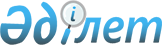 Ведомстволық статистикалық байқаудың статистикалық нысаны мен оны толтыру жөніндегі нұсқаулықты бекіту туралы
					
			Күшін жойған
			
			
		
					Қазақстан Республикасы Статистика агенттігі төрағасының 2010 жылғы 10 тамыздағы № 207 Бұйрығы. Қазақстан Республикасы Әділет министрлігінде 2010 жылғы 7 қыркүйекте Нормативтік құқықтық кесімдерді мемлекеттік тіркеудің тізіліміне N 6453 болып енгізілді. Күші жойылды - Қазақстан Республикасы Ұлттық экономика министрлігі Статистика комитеті төрағасының 2015 жылғы 9 қарашадағы № 176 бұйрығымен      Ескерту. Бұйрықтың күші жойылды - ҚР Ұлттық экономика министрлігі Статистика комитеті төрағасының 09.11.2015 № 176 бұйрығымен.

      «Мемлекеттік статистика туралы» Қазақстан Республикасының 2010 жылғы 19 наурыздағы Заңының 12-бабының 2) және 7) тармақшаларына сәйкес, БҰЙЫРАМЫН:



      1. Мыналар:



      1) «Кеден одағына мүше мемлекеттер арасында тауарлармен өзара сауда туралы есеп» ведомстволық статистикалық байқаудың статистикалық нысаны (коды 1791201, индексі 3-КО, кезеңділігі айлық) осы бұйрықтың 1-қосымшасына сәйкес;



      2) «Кеден одағына мүше мемлекеттер арасында тауарлармен өзара сауда туралы есеп» ведомстволық статистикалық байқаудың статистикалық нысанын толтыру жөніндегі нұсқаулық (коды 1791201, индексі 3-КО, кезеңділігі айлық) осы бұйрықтың 2-қосымшасына сәйкес бекітілсін.



      2. Қазақстан Республикасы Статистика агенттігінің Құқықтық және ұйымдық қамтамасыз ету департаменті Стратегиялық даму департаментімен бірге заңнамада белгіленген тәртіпте:



      1) осы бұйрықты Қазақстан Республикасы Әділет министрлігінде мемлекеттік тіркеуді;



      2) осы бұйрық Қазақстан Республикасы Әділет министрлігінде мемлекеттік тіркелгеннен кейін оны бұқаралық ақпарат құралдарында ресми жариялауды қамтамасыз етсін.



      3. Осы бұйрықтың орындалуын бақылау Қазақстан Республикасы Статистика агенттігінің жауапты хатшысына жүктелсін.



      4. Осы бұйрық алғашқы ресми жарияланған күнінен кейін қолданысқа енгізіледі.      Төраға                                     Ә. Смайылов      "Келісілген"

      Қазақстан Республикасының

      Қаржы министрі

      Б. Жәмішев

      2010 жылғы 13 тамыз

Қазақстан Республикасы   

Статистика агенттігі     

төрағасының         

2010 жылғы 10 тамыздағы  

№ 207 бұйрығына 1-қосымша

«Кеден одағына мүше мемлекеттер арасындағы

тауарлармен өзара сауда туралы есеп»   

(3-ТС индексі, кезеңдік айлық) Ведомстволық

статистикалық бақылаудың статистикалық  

нысанын толтыру жөніндегі нұсқаулыққа   

1-қосымша                 Жеткізілімнің коммерциялық шарттары бойынша кеден одағына мүше мемлекеттердің аумағына әкелілетін тауарлардың статистикалық құнын есептеукестенің жалғасы+    жеткізілімнің шарттарына сәйкес тауар құнына кіргізілген шығындар белгілінеді

+'+  тауардың статистикалық құнын есептеу кезінде тауар құнына қосу

+' - тауардың статистикалық құнын есептеу кезінде тауар құнынан алып тастау 

Жеткізілімнің коммерциялық шарттары бойынша кеден одағына мүше мемлекеттер аумағына әкетілетін тауарлардың статистикалық құнын есептеукестенің жалғасы+    жеткізілімнің шарттарына сәйкес тауар құнына кіргізілген шығындар белгілінеді

+'+  тауардың статистикалық құнын есептеу кезінде тауар құнына қосу

+' - тауардың статистикалық құнын есептеу кезінде тауар құнынан алып тастау

«Кеден одағына мүше мемлекеттер арасындағы

тауарлармен өзара сауда туралы есеп»   

(3-ТС индексі, кезеңдік айлық) Ведомстволық

статистикалық бақылаудың статистикалық  

нысанын толтыру жөніндегі нұсқаулыққа   

2-қосымша                Статистикалық нысанды тіркеу журналы       Журнал бағаның толтыру бойынша ескертпесі. Журнал бағандарында келесі мәліметтер көрсетіледі:

      2 баған. Статистикалық нысанның қабылдау датасы келесі түрде көрсетіледі: КК. АА. ЖЖЖЖ, онда статистикалық нысанның қабылдау КК – күні, АА – айы, ЖЖЖЖ – жылы.

      3 баған. Статистикалық нысанның тіркеу номері келесі түрде көрсетіледі:

      99999/99999/9999999

      ------ ------ ---------, онда:

        1       2      3

      1 элемент – ресімдеген кеден органының коды;

      2 элемент – статистикалық нысанды қабылдау датасы (күні, айы және соңғы цифрасы ағымдағы жыл);

      3 элемент – статистикалық нысанды тіркеу журналы бойынша статистикалық нысанның тіркеу нөмірі.

      5 баған. Бағанда кеден аумағына (аумағынан) кіргізілген (шығарылған) тауарларға сәйкес сыртқы экономикалық келісімді жасаған кеден одағына мүше мемлекеттерінің тұлғалары көрсетіледі.

      6 баған. Бағанда статистикалық нысанды тіркеген кеденнің лауазымды тұлға жеке нөмірлі мөрдің нөмірі көрсетіледі.

«Кеден одағына мүше мемлекеттер арасындағы

тауарлармен өзара сауда туралы есеп»   

(3-ТС индексі, кезеңдік айлық) Ведомстволық

статистикалық бақылаудың статистикалық  

нысанын толтыру жөніндегі нұсқаулыққа   

3-қосымша                   Сәйкестендірілген кедендік нөмірлерді

қалыптастырудың жіктеушісі      Сәйкестендірілген кедендік нөмірді Қазақстан Республикасының кеден шекарасы арқылы тауарларды өткізуші тұлға мынадай сызба бойынша өз бетінше қалыптастырады:

      00-00/000000000000/000000000000

      1 - 2/ 3 / 4,

      мұндағы      1) 1 - элемент құрылтай құжатына немесе жеке кәсіпкер ретінде тіркелгендігі туралы куәлікке сәйкес тұлға санатының екі мәнді сандық коды төменде келтірілген кестеге сәйкес белгіленеді:2) 2 - элемент Қазақстандық әкімшілік-аумақтық объектілерінің жіктеушісіне сәйкес (бұдан әрі - ҚӘАОЖ) екі мәнді коды («Кеден одағына мүше мемлекеттер арасындағы тауарлармен өзара сауда туралы есеп»

(3-ТС индексі, кезеңдегі айлық) ведомстволық статистикалық бақылаудың статистикалық нысанына 4-қосымша));

3) 3 - элемент (филиалдар үшін) Кәсіпорындар мен ұйымдардың жалпы жіктеушісіне (бұдан әрі - КҰЖЖ) сәйкес, мемлекеттік тіркеу туралы куәлікте көрсетілген тұлғаларды, мемлекеттік тіркеу кезінде берілетін ұйымның сегіз немесе он екі мәнді коды.Тауарларды жеке тұлғалар өткізген кезде КҰЖЖ кодының орнына:өндірістік немесе өзге де коммерциялық қызмет үшін арналған тауарларды жеке тұлғалар өткізген кезде -"00000002";

тауарларды, жеке кәсіпкер ретінде тіркелген жеке тұлғалар өткізген кезде - "00000003" көрсетіледі;

4) 4 - элемент тұлғаның сәйкестендіру нөмірі.Тауарларды алушы (Қазақстан Республикасына әкелу кезінде) немесе жөнелтуші (Қазақстан Республикасынан әкету кезінде) шетелдік тұлға болып табылған жағдайда, шетелдік заңды немесе жеке тұлға санатының екі мәнді коды, сондай-ақ ҚӘАОК сәйкес статистикалық нысанды қабылдау және тіркеу жүргізілетін кеден органының ҚӘАО коды («Кеден одағына мүше мемлекеттер арасындағы тауарлармен өзара сауда туралы есеп» (3-ТС индексі, кезеңдігі айлық) ведомстволық статистикалық бақылаудың статистикалық нысанына 4-қосымша)) көрсетіледі.

«Кеден одағына мүше мемлекеттер арасындағы

тауарлармен өзара сауда туралы есеп»   

(3-ТС индексі, кезеңдік айлық) Ведомстволық

статистикалық бақылаудың статистикалық  

нысанын толтыру жөніндегі нұсқаулыққа   

4-қосымша                Әкімшілік-аумақтық объектілерінің

жіктеушісі (ӘАОК)

«Кеден одағына мүше мемлекеттер арасындағы

тауарлармен өзара сауда туралы есеп»   

(3-ТС индексі, кезеңдік айлық) Ведомстволық

статистикалық бақылаудың статистикалық  

нысанын толтыру жөніндегі нұсқаулыққа   

5-қосымша                  Әлем елдерінің жіктемесі

«Кеден одағына мүше мемлекеттер арасындағы

тауарлармен өзара сауда туралы есеп»   

(3-ТС индексі, кезеңдік айлық) Ведомстволық

статистикалық бақылаудың статистикалық  

нысанын толтыру жөніндегі нұсқаулыққа   

6-қосымша                  Өлшем бірлігінің анықтамасы

Қазақстан Республикасы     

Статистика агенттігі төрағасының 

2010 жылғы 10 тамыздағы     

№ 207 бұйрығына         

2-қосымша            «Кеден одағына мүше мемлекеттер арасында тауарлармен өзара сауда туралы есеп» ведомстволық статистикалық қадағалаудың статистикалық нысанын толтыру жөніндегі нұсқаулық (1791201 коды, айлық кезеңділік, 3-ТС индексі)

      1. Осы Нұсқаулық «Мемлекеттік статистика туралы» Қазақстан Республикасы Заңының 12-бабының 7) тармақшасына сәйкес әзірленді.



      2. Осы статистикалық нысанды толтыру мақсатында мынадай анықтамалар қолданылады:

      кеден одағының өзара саудасы (бұдан әрі – өзара сауда) – кеден одағына мүше мемлекеттер арасындағы сауда;

      өзара сауда үшін тауарлар импорты – кеден одағына мүше мемлекеттердің бірінің аумағынан кеден одағына мүше басқа мемлекеттің аумағына тауарларды әкелу;

      өзара сауда үшін тауарлар экспорты – кеден одағына мүше мемлекеттердің бірінің аумағынан кеден одағына мүше басқа мемлекеттің аумағына тауарларды әкету;

      тауардың статистикалық құны – АҚШ долларына қайта есептелген тауардың фактуралық құны. АҚШ долларына құнын қайта есептеу Қазақстан Республикасының салық заңнамасына сәйкес белгіленген нарықтық валюта бағамы бойынша жүзеге асырылады;

      жөнелтуші – Қазақстан Республикасының аумағынан кеден одағына мүше мемлекетке тауарларды әкету кезінде көліктік құжаттарда ол туралы мәліметтер көрсетілген тауарларды өз атынан жөнелтуші тұлға;

      алушы – кеден одағына мүше мемлекеттен Қазақстан Республикасының аумағына тауарларды әкелу кезінде тауарға ілеспе құжаттарда ол туралы мәліметтер көрсетілген тауарларды өз атынан қабылдап алушы тұлға.

      Осы Нұсқаулықта қолданылатын өзге терминдер кеден одағының кеден заңнамасымен және (немесе) Қазақстан Республикасының  заңнамасымен белгіленген мәнде қолданылады.



      3. Статистикалық нысанды пайдалана отырып өзара сауда үшін өткізілетін тауарлар туралы мәліметтер СФ1 бланкісінде (бұдан әрі – статистикалық нысанның негізгі парағы) жазбаша мәлімделген мәліметтер нысанында, ал қажет болған кезде – СФ2 бланкісінде (бұдан әрі – статистикалық нысанның қосымша парағы), сондай-ақ осы мәліметтердің өтініштерінде статистикалық нысанның электронды көшірмесі түрінде көрсетіледі.

      Статистикалық нысанның негізгі және қосымша парақтар нысаны «жүк кедендік декларацияның» негізгі және қосымша парақтары кедендік құжат нысанына ие.



      4. Статистикалық нысанның электронды көшірмесінің пішіні жүк кедендік декларацияның электронды көшірмесінің пішініне ие.

      Статистикалық нысанның электронды көшірмесін қалыптастыру тәртібі жүк кедендік декларацияның электронды көшірмесін қалыптастыру тәртібіне сәйкес жүзеге асырылады.



      5. Статистикалық нысан кеден органына екі данада ұсынылады, олардың әрқайсысы былайша бөлінеді:

      бірінші данасы – кеден органында қалады;

      екінші данасы – мәлімдеушіге қайтарылады.



      6. Бір статистикалық нысанда:

      Қазақстан Республикасынан кеден одағына мүше мемлекетке тауардың иесі болып табылатын бір жөнелтуші өзара сауда кезінде әкететін тауарлар туралы;

      Қазақстан Республикасына кеден одағына мүше мемлекеттен тауардың иесі болып табылатын бір алушының атына өзара сауда кезінде әкелінетін тауарлар туралы мәліметтер көрсетіледі.

      Көрсетілген талаптар әртүрлі статистикалық нысандарда тауарлар туралы мәліметтерді мәлімдеуге кедергі келтірмейді.



      7. Статистикалық нысан баспа қондырғыларын пайдалана отырып түсінікті етіп толтырылады және өшірулер, шимайлар және түзетулер болмауға тиіс.

      Егер құжаттарда шетелдік тұлғаның, тауарлардың, көлік құралдарының с.с. латын алфавитінің әріптері пайдаланылған атауларын жазу кездессе, онда мұндай мәліметтер статистикалық нысанда латын алфавитінің әріпімен көрсетіледі.



      8. Статистикалық нысанда мәліметтерді мәлімдеу үшін Қазақстан Республикасында қолданылатын кеден одағының кеден заңнамасына және (немесе) кеден одағына мүше мемлекеттің заңнамасына сәйкес қалыптастырылған және қолдануға жататын жіктеуіштер мен нормативтік-анықтамалық ақпараттар қолданылады:

      Сәйкестендіру кедендік нөмірі (бұдан әрі – СКН) қалыптастыру жіктеуіштері;

      Әкімшілік-аумақтық объектілер жіктеуіші (бұдан әрі – ӘАОЖ);

      Әлем елдерінің жіктеуіші;

      Өлшем бірлігінің анықтамасы.



      9. Статистикалық нысанды тіркеу статистикалық нысанды тіркеу журналында жүргізіледі. Статистикалық нысанды тіркеу журналының пішіні осы Нұсқаулыққа 2-қосымшаға сәйкес жүргізіледі.



      10. Журналдағы жазу тіркеу нөмірлерін үзбестен қабылданған статистикалық нысанды тіркеу нөмірлерінің кіріс нөмірлері өсу тәртібінде жүргізілуі тиіс.



      11. Статистикалық нысанды тіркеу журналында қосымша мәліметтердің болуына жол беріледі.



      12. Қабылданған статистикалық нысанды тіркеуді статистикалық нысанды тіркеу журналындағы тиісті бағандарға мәліметтерді енгізу, сондай-ақ статистикалық нысанның негізгі парағының 7-бағанында және статистикалық нысанның қосымша парағында А бағанында анықтама нөмірін енгізу жолымен кеден органының лауазымды тұлғасы жүргізеді.



      13. Статистикалық нысанда деректерді толтыру кеден одағына мүше мемлекеттердің сыртқы сауда кедендік статистикасы мен өзара сауда статистикасын енгізудің Бірыңғай әдістемесіне сәйкес жүзеге асырылады.



      14. Өзара сауда бойынша тауарлардың импорты мен экспортының есебі: импорт кезінде – тауар қоймаға түскен сәтте, экспорт кезінде – тауарды қоймадан тиеп жөнелткен сәтте жүргізіледі.



      15. Өзара сауда бойынша тауарлардың импорты мен экспортының есебі сауда есебінің жалпы жүйесі негізінде жүргізіледі.



      16. Өзара саудада төменде келтірілген тауарларды қоспағанда, кеден одағына мүше басқа мемлекеттердің аумағынан кеден одағына мүше мемлекеттердің аумағына әкелінген немесе кеден одағына мүше мемлекеттердің аумағынан кеден одағына мүше басқа мемлекеттердің аумағына әкетілген барлық тауарлар есептеледі.



      17. Есептің жалпы жүйесі кезінде өзара сауда бойынша тауарлардың мынадай санаттары есептелмейді:

      кеден одағына мүше мемлекеттердің аумағы арқылы транзитпен өткізілетін тауарлар;

      кемінде бір жыл мерзімге уақытша әкелінген (әкетілген) тауарлар;

      кеден одағына мүше мемлекеттердің аумағында жойылатын шетелдік тауарлар.



      18. Өзара сауда статистикасында есепке алуға жататын тауарлар:

      төлем құралы ретінде түспейтін немонетарлы алтын, қымбат бағалы металлдар, айналымда жоқ бағалы қағаздар, банкноттар мен монеталар;

      азаматтық және әскери бағыттардағы тауарларды қосатын, мемлекеттік шоттар бойынша іске асырылатын тауарлар, мысалы, үкімет тұрақты коммерциялық операцияларды жүзеге асыру кезінде, мемлекеттік бағдарлама желісі бойынша жеткізілетін сыртқы көмек; әскери репарациялар мен реституциялар;

      гуманитарлық және техникалық көмек;

      мұрагерлік ретінде келіп түсетін тауарлар;

      бір жыл және одан да көп мерзімге уақытша әкелінген (әкетілген) тауарлар;

      әскери және қосарланған мақсаттағы тауарлар;

      консигнациялық келісім бойынша әкелінген (әкетілген) тауарлар;

      бартерлік келісім бойынша әкелінген (әкетілген) тауарлар;

      оларды қайта өңдеу мақсатында әкелінген (әкетілген) тауарлар, сондай-ақ қайта өңделген өнімдер;

      жарғылық қорға салым ретінде әкелінген (әкетілген) тауарлар;

      шетелдік инвестициямен кәсіпорынның өзі өндірген тауарлар;

      ақпараттық тасымалдағыштар және бағдарламалық қамтамасыз ету құралы ретінде жалпыға бірдей немесе коммерциялық пайдалану үшін көзделген (бірақ жеке тапсырыс бойынша әзірленбеген), мәселен, дискетаның оралған жиынтығы немесе оларға компьютерлік бағдарламалар және (немесе) деректер, аудио- және бейне материалдар жазылған дискеттер-жиынтығы ретінде қолданылатын тауарлар;

      Қайтарылған тауарлар. Бұрын әкетілген және әкету кезінде есептелген, сонан соң қайтарылған тауарлар олар қайтарылған күні әкелу ретінде есептеледі. Ұқсас түрде бұрын әкелінген және қайтарылған тауарлар олар қайтарылған күні әкету ретінде есептеледі;

      бас корпорациялар мен кәсіпорындар арасында олар тікелей инвестиция жасаған (филиалдар/бөлімшелер) операциялардың нәтижесінде әкелінген (әкетілген) тауарлар;

      теңіз түбінен ауланған (алынған) балық, балық өнімдері, минералдар және кеден одағына мүше мемлекеттердің портында құтқарылған жүктер, шетелдік кемеден түсірілген немесе кеден одағына мүше мемлекеттердің кемесі шетелдік кемеден ашық теңізде сатып алынған, сондай-ақ ашық теңізде сатылған;

      бункерлік отын, балласт, борттық запас және өзге мүліктер кеден одағына мүше мемлекеттердің аумағындағы шетелдік су және әуе кемелеріне сатқан, сондай-ақ кеден одағына мүше мемлекеттердің аумағында шетелдік су және әуе кемелерінен кеден одағына мүше мемлекеттердің су және әуе кемелері оларды сатып алған немесе кеден одағына мүше мемлекеттердің портында шетелдік су және әуе кемелерінен тиеп жөнелткен кезде есептеледі;

      почта бойынша жөнелтілетін тауарлар;

      тұрақты орналастыру мақсатында кеден одағына мүше мемлекеттің жеке тұлғасы әкелетін көлік құралдары;

      әкелінетін тауарлар (оларды қайта өңдеу мақсатында әкетілген, сондай-ақ қайта өңделген өнімдер).



      19. Өзара сауда статистикасында есепке алуға жатпайтын тауарлар.

      айналымға шығарылған монетарлық алтын, ұлттық және шетелдік валюта (нумизматтық мақсаттар үшін пайдаланылатыннан басқа) бағалы қағаздар;

      коммерциялық операциялардың заты болып табылмайтын тауарлар:

      кеден одағына мүше мемлекеттердің заңнамаларымен белгіленген нормадан аспайтын мәндегі мөлшерде немесе құнда жеке пайдалануы үшін жеке тұлғалар әкелетін (әкететін) тауарлар;

      тікелей жазылымдар бойынша жеке тұлғалар үшін жіберілетін мерзімдік басылымдар (газеттер, журналдар);

      кеден одағына мүше мемлекеттердің аумағында дипломатиялық немесе шетел мемлекеттерінің басқа өкілдері, қарулы күштер, ғылыми ұйымдар жеке қажеттіліктері үшін сатып алатын тауарлар;

      кеден одағына мүше мемлекеттердің аумағынан әкеткеннен кейін, бірақ импорттаушы елдің аумағына әкелгенге дейін жоғалған немесе жойылған тауарлар импорттаушы ел импортына енгізуге жатпайды, бірақ кеден одағына мүше мемлекеттердің экспортына енгізіледі;

      кеден одағына мүше мемлекеттер ұйымдарының шетелдегі қызметін қамтамасыз етуге арналған тауарлар;

      оны іске қосу жұмыстарын жүргізу үшін қажетті құбыр жол көлігімен өткізілетін тауарлар;

      жолаушылар мен экипаж мүшелері тұтыну үшін көзделген, сондай-ақ жолаушылар мен экипаж мүшелеріне сату үшін көзделген халықаралық тасымалдауды жүзеге асыратын су кемелері, әуе кемелері мен поездарды қалыпты пайдалану және техникалық қызмет көрсетуді қамтамасыз ету үшін керек-жарақ-тауарлары;

      техникалық қызмет көрсету мақсатында әкелінген (әкетілген) су және әуе кемелері;

      жөндеу мақсатында әкелінген (әкетілген) тауарлар;

      көрме-жәрмеңке шаралары, сондай-ақ мәдени, спорттық, ойын-сауық және басқа іс-шараларды жүргізу барысындағы көрсетілімдер және (немесе) пайдалану үшін көзделген тауарлар;

      кепіл есебінен жеткізілетін тауарлар;

      тауарлардың үлгілері;

      көп айналымды тасымалдау ыдысы;

      бас тарту бойынша әкелінетін (әкетілетін) тауарлар;



      20. Егер тауарды әкеткен сәтте соңғы межелі ел белгісіз болса, сатушы ел бойынша тауар экспортының есебі жүргізіледі.



      21. Егер тауарды әкелген сәтте шығарылған елі белгісіз болса, жөнелтуші ел бойынша тауар импортының есебі жүргізіледі.



      22. Аталған статистикалық нысанда кеден одағына мүше мемлекеттерден Қазақстан Республикасына өзара сауда кезінде әкелінетін тауарларға негізгі парақтың мынадай бағандары және қосымша парақтың тиісті бағандары толтырылуы тиіс: 1, 3, 5, 8, 11, 15, 15а, 16, 17, 17а, 31, 32, 33, 34, 38, 41, 46, 54.



      1-баған. «Статистикалық нысан»:

      бағанның бірінші бөлігінде жазылады: «ИМ» – тауарлар қозғалысының бағыты «әкелу».

      екінші бөлігі толтырылмайды;

      статистикалық нысанды толтыру кезінде бағанның үшінші бөлігі - «СФ» - статистикалық нысан.



      3-баған. «Қосымша парақ».

      бағанның бірінші бөлігінде қосымша парақтың реттік нөмірі көрсетіледі.

      бағанның екінші бөлігінде негізгі және барлық қосымша парақтарды қоса статистикалық нысан парақтарының жалпы саны көрсетіледі.

      мысалы, егер бір статистикалық нысанда екі қосымша парақ болатын болса, негізгі парақта көрсетілуі тиіс - «1/3»; бірінші қосымша парақта - «2/3»; екінші - «3/3»; егер статистикалық нысанда қосымша парақ болмаса, онда - «1/1» көрсетіледі.



      7-бағанда статистикалық нысанның негізгі парағында осы Нұсқаулыққа 2-қосымшаға сәйкес тіркеу журналы бойынша берілген тіркеу нөмірі қойылады.

      Статистикалық нысанның реттік нөмірі ағымдағы жылда өсу нөмірімен қалыптастырылады, жыл аяқталған соң нөмір жаңарады.

      Статистикалық нысанның көрсетілген реттік нөмірі әрбір қосымша парақтың «А» бағанының төменгі бөлігінде жазылады және кеден органы лауазымды тұлғасының жеке нөмірлі мөрімен және қолымен куәландырылады.

      Егер бір кеден органында статистикалық нысанды қабылдау және тіркеу бойынша бір-бірінен аумағы алыс және бірыңғай жергілікті есептеу желісімен байланысы жоқ бірден көп орындар бар болса, онда статистикалық есептілікті қабылдау және тіркеу орындарын біріздендіру үшін бірінші цифрын пайдалану қажет (мысалы, «50300/10011/1000007», «50300/10011/2000008»).



      5-бағанда «Барлық тауарлар» тауарлардың жалпы саны көрсетіледі.



      8-бағанда «Алушы/импортер» көрсетіледі:

      егер тауар алушы заңды тұлға болып табылса – оның ұйымдық-құқықтық нысанында көрсетілген толық атауы және тұрған жері.

      егер алушы жеке тұлға болып табылса – оның тегі мен инициалы, іс жүзіндегі мекен-жайы, сондай-ақ жеке басын куәландыратын құжат туралы мәлімет.

      Бағанның төменгі бөлігінде «№» белгіден кейін осы Нұсқаулыққа 3-қосымшаға сәйкес алушының СКН көрсетіледі.

      Егер тауарлар көрмеге әкелінген жағдайда алушы шетелдік тұлға болып табылса шетелдік тұлғаның атауы, оның заңды мекенжайы және көрме өтетін мекенжай көрсетіледі. Бұл ретте, Бағанның төменгі бөлігінде «№» белгіден кейін осы Нұсқаулыққа 3-қосымшаға сәйкес шетелдік заңды немесе жеке тұлға санатының екі мәнді коды, сондай-ақ осы Нұсқаулыққа 4-қосымшаға сәйкес КАТО коды көрсетіледі.



      11-бағанның бірінші бөлігінде «Сатушы ел» осы Нұсқаулыққа  5-қосымшаға сәйкес сыртқы экономикалық мәміле бойынша кеден одағына мүше мемлекеттердің контрагенті болып түсетін әлем елдерінің Жіктеуіштеріне сәйкес сатушы елдің коды қойылады.



      15-бағанда «Жөнелтуші ел» осы Нұсқаулыққа 5-қосымшаға сәйкес әлем елдерінің Жіктеуіштеріне сәйкес тауарларды жөнелтуші елдің қысқаша атауы көрсетіледі.

      Тауарларды жөнелтуші ел туралы мәлімет ол бойынша тауарларды халықаралық тасымалдау басталатын көліктік құжаттарда келтірілген мәліметтердің негізінде айқындалады.



      15а бағанының бөлігінде «Жөнелтуші елдің коды» осы Нұсқаулыққа 5-қосымшаға сәйкес әлем елдерінің Жіктеуіштеріне сәйкес тауарларды жөнелтуші елдің коды көрсетіледі.



      16-бағанда «Шығарылған елі» осы Нұсқаулыққа 5-қосымшаға сәйкес әлем елдерінің Жіктеуіштеріне сәйкес тауарлардың шығарылған елінің қысқаша атауы көрсетіледі.



      17-бағанда «Межелі ел» осы Нұсқаулыққа 5-қосымшаға сәйкес әлем елдерінің Жіктеуіштеріне сәйкес тауардың межелі елінің қысқаша атауы көрсетіледі – «ҚАЗАҚСТАН».



      17а бағанының бірінші бөлігінде «Межелі ел коды» осы Нұсқаулыққа 5-қосымшаға сәйкес әлем елдерінің Жіктеуіштеріне сәйкес межелі ел коды – «398» көрсетіледі.



      31 бағанда «Жүк орындары және тауарды сипаттау» тауар туралы мынадай:

      тауар атауы (саудалық, коммерциялық немесе басқа дәстүрлі атауы) және тауар белгілері, маркалары, моделдері, артикулдары, сорттары, стандарттары және статистикалық есеп жүргізуге ұсынылған тауарлардың сандық және сапалық құрамы туралы мәліметтері;

      кеден одағының Бірыңғай кеден тарифинде қолданылатын өлшем бірлік кестесіне сәйкес негізгі немесе қосымша бірлік өлшемінен өзгеше тауардың сандық сипаттамасын өлшем бірліктерінде, егерде осындай сипаттамалар тауардың статистикалық есебін жүргізу үшін қажет немесе тауарды аса дәлірек салыстыруға мүмкіндік беретін мәліметтер көрсетіледі.

      Егерде осы бағандағы тауарлардың тауарларына қатысты кеден одағының Сыртқы экономикалық қызметінің Тауар номенклатурасына сәйкес (бұдан әрі КО СЭҚ ТН) оларды өлшеудің қосымша бірлігі қолданылады, ал арнайы ашық жолда бағанның он жақ төменгі бөлігінде қосымша өлшеу бірлігінде тауарлардың саны және осы Нұсқаулыққа 6-қосымшаға сәйкес КО СЭҚ ТН сәйкес өлшеу бірлігінің шартты белгісі көрсетіледі.

      Егерде қосымша өлшем бірлігінде тауарлардың саны 0,01 аз болса, арнайы ашық жолда бағанның он жақ төменгі бөлігінде нөл көрсетіледі, ал ресімделетін тауарлардың толық сипаттағаннан кейін үтірден кейін алтыншы белгіге дейін дәл қосымша өлшем бірлігінде тауардың саны толтырылады.



      32 бағанда «Тауар» «1» бірлігінен бастап негізгі және қосымша статистикалық нысанның 31-бағанда көрсетілген тауардың реттік нөмірі цифрлық символдармен көрсетіледі.

      Бағанның екінші бөлігі толтырылмайды.

      «Тауар коды» 33-бағанның бірінші бөлігінде КО СЭҚ ТН сәйкес тауардың он таңбалы жіктеу коды бос орынсыз көрсетіледі.

      Екінші және үшінші бөлік толтырылмайды.

      «Шығарылған елдің коды» 34-бағанының бірінші бөлігінде осы Нұсқаулыққа 5-қосымшаға сәйкес әлем елдерінің Жіктеуіштеріне сәйкес статистикалық есеп жүргізуге ұсынылған тауардың шығарылған елінің коды көрсетіледі.

      Қосымша парақтарды пайдалануымен тауарлардың бірнеше атауларын статистикалық нысандарын толтыру кезінде тауардың әрбір атауы үшін шығарылған елдің коды көрсетіледі.



      38-бағанда «Таза салмағы (кг)» тауардың «Нетто » килограмм массасы көрсетіледі:

      оралған түрде тасымалданатын тауарлар үшін:

      тауардың салмағы тек алғашқы орамды ескерумен, егерде ондай орамда тұтынушылық қасиеттерінен шыққанда, тауарлар бөлшектеп сату үшін ұсынылады және алғашқы орам тауарлардың тұтынушылық қасиеттері бұзбай пайдалануға дейін тауардан ажыратылмауы керек.

      қандай да болса да орамды есептемей тауардың салмағы басқа жағдайларда;

      орамсыз тасымалданатын тауар (үйме түрінде, үйінді түрінде, сұйық түрінде) үшін – тауардың жалпы салмағы.

      Егерде тауардың жалпы салмағы бір килограммнан артықты құраса. көрсетілген мағына бүтін санға дейін дөңгеленеді.

      Егерде тауардың жалпы салмағы бір килограммнан аз болса, онда үтірден кейін үш белгіге дейін дәл, мәні көрсетіледі.

      Егерде тауардың жалпы салмағы бір грамнан аз болса, онда үтірден кейін алты белгіге дейін дәл, мәні көрсетіледі.



      «Қосымша өлшем бірліктері» 41-бағанда осы Нұсқаулыққа 6-қосымшаға сәйкес КО СЭҚ ТН сәйкес 31-бағанның төменгі он жақ бөлігінде көрсетілген тауардың қосымша өлшем бірлігінің коды көрсетіледі.

      Егер тауарға қатысты КО СЭҚ ТН сәйкес текс негізгі өлшем бірлігі қолданылса баған толтырылмайды.



      46-бағанда «Статистикалық құн» АҚШ долларына саналған статистикалық құны цифрлық белгілермен көрсетілсе: CIF бағалар базасына келтірілген – тауардың межелі елі болып табылатын, қазақстандық порты немесе CIP – тауардың межелі елі болып табылатын Қазақстан Республикасы ның шекарасындағы межелі пункті;

      Тауардың (тауарлардың) құнын қайта санау кезінде кеден органымен статистикалық нысанды тіркеу күніне Қазақстан Республикасының Ұлттық банкімен белгіленген кеден одағына мүше мемлекетінің ұлттық валютасына тиісті шетел валютасының курсы қолданылады.

      Валюталарды АҚШ долларына есептеу төмендегідей жүзеге асырылады.

      Статистикалық құн, оның ішінде көрсетілген клирингтік валютада жасалған шарттар (келісім-шарттар) бойынша, Қазақстан Республикасының  заңнамасына сәйкес айқындалған валюта айырбастаудың нарықтық бағамы негізінде валюта шартында (келісім-шартында) көрсетілген фактура құнынан қайта саналады.

      Шарттың (келісім-шарттың) валютасындағы фактуралық құнның өлшемі статистикалық есептілікті қабылдау күніне белгіленген шарт (келісім-шарт) валютасына қатысты теңге бағамына көбейтіледі және АҚШ долларына теңгенің бағамына бөлінеді.

      мысалы, егер тауар 120 мың фунт стерлингке сатылса (сатып алынса), қайта есептеу мынадай түрде жүзеге асырылады:

      1 ағылшын фунт стерлингі – 231,07 теңге

      1 АҚШ доллары – 150,9 теңге

      120 000 х 231,07/150,9=183 753,48 АҚШ доллары.

      Егер валюта бағамы валюта бірлігіне емес, 10-ға, 100 және одан әрі бірлікке келтірілсе (мысалы 100 италия лирі – 9 теңге 39 тиын), онда көрсетілген тәсілмен алынған мөлшер, еселік көрсеткішіне бөлінеді (мысалы, Италия лирлері жағдайында – еселік көрсеткіші – 100)

      мысалы, тауар 120 млн. Италия лиріне сатылды (сатып алынды), онда қайта есептеу мынадай тәсілмен жүзеге асырылады:

      1 АҚШ доллары – 150,9 теңге

      120 000 000 х 9,39 / 100 / 150,9 = 74671,97 АҚШ доллары.

      Бұл ретте, тауарлар Қазақстан Республикасының аумағынан тыс жерде орналасқан межелі пункт шартында жеткізіледі (мысалы, EXW ОМСК), онда тауардың құнына тауарды Қазақстан Республикасының аумағындағы әкелу орнына дейін тауарды жеткізу бойынша қосылмаған шығыстар қосымша қосылады. Бұл ретте, әкелу орны деп:

      әуе тасымалдаулары үшін – межелі әуежайы немесе Қазақстан Республикасының аумағындағы тауарларды тасымалдайтын ұшақ қонатын және тауарларды түсіруді жүргізетін бірінші әуежай;

      теңіз тасымалдаулары үшін – Қазақстан Республикасының аумағындағы түсірудің бірінші порты немесе қайта тиеу порты;

      почта арқылы жеткізілетін тауар үшін – халықаралық почта алмасу пункті;

      көліктің басқа түрлерімен – Қазақстан Республикасының шекарасындағы межелі пункті танылады.

      Қазақстан Республикасының аумағында орналасқан межелі пунктінде көзделген жеткізу шарттарымен жағдайлар үшін тауардың құнынан тауарларды әкелгеннен кейін Қазақстан Республикасының аумағына тауарларды жеткізу бойынша шығыстар алып тасталады.

      Статистикалық құнның CIF бағаларының базасына есебі – қазақстандық порт немесе CIР – Қазақстан Республикасы шекарасындағы межелі пункт осы Нұсқаулыққа 1-қосымшасында келтірілген алгоритмге сәйкес жүргізіледі.

      Статистикалық құнның алынған сандық мәні математикалық ережелер бойынша, үтірден кейінгі бір белгіге дейін нақтылықпен дөңгелектенген бөлгіштер мен бос орынсыз көрсетіледі.

      «Орны мен күні» 54-бағанда жаңа жолдан олардың реттік нөмірін көрсетумен статистикалық нысанды толтырған тұлға туралы мәліметтер көрсетіледі.

      Осы бағанда мәлімделетін мәліметтер жаңа жолдан, олардың реттік нөмірін көрсетіле отырып көрсетіледі:

      1-нөмірмен статистикалық нысанды толтыру орны, күні көрсетіледі;

      2-нөмірмен статистикалық нысанды толтырған тұлғаның тегі және инициалдары көрсетіледі;

      3-нөмірмен статистикалық нысанды толтырушы тұлғаның құзыретін куәләндыратын құжат туралы мәлімет көрсетіледі

      4-нөмірмен – статистикалық нысанды толтырушы тұлғаның қызметтік телефонының нөмірі көрсетіледі.

      Осы бағанда көрсетілген мәліметтер мынадай тәртіппен расталады:

      егер өкіл заңды тұлға болып табылса, мұндай растау заңды тұлғаның қолымен және мөртаңбасымен жүзеге асырылады.

      егер өкіл жеке тұлға болып табылса, мұндай растау оның қолымен жүзеге асырылады.

      Негізгі және қосымша парақтарының 54-бағанында статистикалық нысанды толтырған тұлға өзінің қолын қояды және статистикалық есептілікте мәлімделген мәліметтерді, егер кеден одағына мүше мемлекеттің заңнамасына сәйкес статистикалық нысанды тұлғаның мөрі болуға тиіс болса, мөр қоюмен растайды.



      23. Кедендік аумақтан әкетілетін тауарларға арналған статистикалық нысан толтырылған кезде, негізгі парақтың мынадай бағандары және қосымша парақтардың тиісті бағандары толтырылуы тиіс: 1, 2, 3, 5, 11, 15, 15а, 16, 17, 17а, 31, 32, 33, 34, 38, 41, 46, 54.



      24. 3, 5, 11, 16, 31, 32, 33, 34, 38, 41, 54-бағандары осы Нұсқаулықтың 22-тармағымен көзделген статистикалық нысанды толтыру тәртібіне сәйкес толтырылады.



      25. 1, 2, 15, 15а, 17, 17а және 46-бағандарын декларант мынадай тәртіппен толтырады:



      1-баған. «Статистикалық нысан»:

      Бағанның бірінші бөлігінде жазылады: «ЭК» – тауарлар қозғалысының бағыты «әкету».

      Екінші бөлігі толтырылмайды.

      Статистикалық нысанды толтыру кезінде бағанның үшінші бөлігі - «СФ» - статистикалық нысан.



      «Жөнелтуші/Экспортер» 2-бағанында

      егер заңды тұлға тауарларды жөнелтуші болып табылса – оның ұйымдастырушылық-құқықтық нысанында көрсетілген толық атауы және тұрған жері.

      егер тауарларды жөнелтуші жеке тұлға болып табылса – оның тегі мен инициалдары, іс жүзіндегі мекенжайы, сондай-ақ жеке басын куәландыратын құжат туралы мәліметтер.

      Бағанның төменгі жағында «№» белгісінен кейін осы Нұсқаулыққа 3-қосымшаға сәйкес сәйкестендіру кедендік нөмірді қалыптастыру Жіктемесіне сәйкес жөнелтушінің СКН-ні көрсетіледі.



      15-бағанда «Жөнелту елі» тауарларды жөнелту елінің қысқаша атауы – «ҚАЗАҚСТАН» осы Нұсқаулыққа 5-қосымшаға сәйкес Әлем елдерінің жіктемесіне сәйкес көрсетіледі.



      «Жөнелту елінің коды» 15а бағанының бірінші бөлімшесінде жөнелту елінің коды – «398» осы Нұсқаулыққа 5-қосымшаға сәйкес Әлем елдерінің жіктемесіне сәйкес көрсетіледі.



      17-бағанында «Межелі елі» осы Нұсқаулыққа 5-қосымшаға сәйкес Әлем елдерінің Жіктемесіне сәйкес тауарлардың межелі елінің қысқаша атауы көрсетіледі.

      Тауарлардың межелі елі көліктік (тасымалдау) құжаттарында келтірілген, олар бойынша тауарларды халықаралық тасымалдау аяқталған мәліметтердің негізінде айқындалады.



      «Межелі елінің коды» 17а-бағанының бөлімшесінде осы Нұсқаулыққа 5-қосымшаға сәйкес Әлем елдерінің жіктемесіне сәйкес межелі елінің коды көрсетіледі.



      46-бағанында «Статистикалық құны» АҚШ долларына қайта есептеу жолымен алынған статистикалық құны көрсетіледі;

      тауарды жөнелтуші ел болып табылатын қазақстандық порты – FOB немесе тауарды жөнелтуші ел болып табылатын Қазақстан Республикасы шекарасындағы межелі пункті - DAF бағаларының базасына келтірілген статистикалық есепке ұсынылған тауардың құны;

      Бұл ретте, егер тауарлар Қазақстан Республикасы аумағында орналасқан жеткізу (түсіру) пунктінің шарттарында жеткізілетін болса (Мысалы ЕХW-Петропавловск, FCA-Кокшетау), онда тауардың фактуралық құнына тауарларды Қазақстан Республикасы аумағынан әкету орнына дейін тауарды жеткізу бойынша енгізілмеген қосымша шығыстар қосылады.

      Жеткізу шарттарымен Қазақстан Республикасы аумағынан тыс жерлерде орналасқан жеткізу (межелі) пункті көзделген жеткізу шарттарының жағдайлары үшін (мысалы, CIF - Омск), тауарлардың құнынан Қазақстан Республикасы аумағынан шығарғаннан кейін тауарларды жеткізу бойынша шығыстар алынып тасталады.

      Қазақстандық порты – FOB бағаларының базасына немесе Қазақстан Республикасы шекарасындағы межелі пункті – DAF статистикалық құн есебі осы Нұсқаулыққа 1-қосымшаға сәйкес алгоритмге сәйкес жүргізіледі.

      Статистикалық құнның алынған сандық мәні математикалық ережелер бойынша үтірден кейінгі екінші белгіге дейін нақтылықпен дөңгелектенген бөлгіштер және/немесе ашық жерлерсіз көрсетіледі.



      26. Лауазымды тұлға статистикалық нысанның негізгі және қосымша парақтарының 7-бағанын және «А», «D» әріптік бағандарын толтырады.

      Анықтамалық нөмірдің статистикалық нысанының 7-бағанын толтыру тәртібі мынадай схема бойынша жүргізіледі:

       99999/99999/9999999

      ------ ------ ---------, мұнда:

         1      2       3

      1-элемент – кеден органының коды;

      2-элемент – статистикалық нысанды қабылдау күні (күні, айы және ағымдағы жылдың соңғы цифрі);

      3-элемент – статистикалық нысанды тіркеу журналы бойынша берілетін статистикалық нысанның тіркеу нөмірі.

      А-бағаны.

      Статистикалық нысанның тіркеу нөмірі әр қосымша парақтың «А» бағанының төменгі бөлігінде қойылады және кеден органы лауазымды тұлғасының жеке нөмірлік мөрімен расталады.

      Д-бағаны.

      Бағандарда статистикалық нысанды қабылдау туралы белгі қойылады.

      Статистикалық нысанға қатысты қабылданған шешімдер туралы белгілер кеден органы жауапты лауазымды тұлғасының тегін көрсетумен қойылады және көрсетілген тұлғаның қолымен және жеке нөмірлік мөрімен расталады.

      Мөр бедерлері анық көрінетін болуы тиіс.



      27. Статистикалық нысанның электронды көшірмесін толтырудың ерекшелігі:



      1) артқы бетінің әрбір жол ы мынадай талаптарға сәйкес нөмірленеді:

      ХХХ., мұнда – ХХХ. –сол жағынан нөлмен толықтырылған және «нүкте» таңбасымен аяқталған жолдың реттік нөмірі. Нөмірлеу сыртқы бетіне шығарылған және әрбір жаңа тауар үшін статистикалық нысанның электронды көшірмесінің әрбір ашық жолы үшін «001»-ден басталады.

      Мысалы, сыртқы бетін толтыру:      Статистикалық нысанның электронды көшірмесін толтыру кезінде электронды көшірмелердің құрылымында бар мәліметтерді көрсету үшін арнайы белгілер пайдаланылады:

      - <F> - блоктың басы;

      мұнда F – бағанның тиісті бөлімшесінің нөмірі.

      Қағаз тасығыштарында арнайы белгілер блоктың басында жазылмайды.

      Блоктың басында белгілерден кейін тиісті мәліметтер көрсетіледі. Арнайы белгіден кейін көрсетілген деректер артқы бетіне шығарылады. Статистикалық нысанның электронды көшірмесінің артқы бетіндегі арнайы белгіден кейін көрсетілген мәліметтер жеке жолға жазылады. Арнайы белгіден кейін көрсетілген мәліметтер ауыстырылған жағдайда артқы бетінде жаңа жолдан алдыңғы жолда «Блоктың басы» басталған арнайы белгіден басталуы қажет артқы бетінің жолы бұл ретте төмендегі айқындалған тәртіппен нөмірленеді.



      2) 2-бағанда «Жөнелтуші/Экспорттаушы» Статистикалық нысанның электронды көшірмесі төмендегідей толтырылады:

      G021(тип C(12)) ашық жолда – осы Нұсқаулыққа 3-қосымшаға сәйкес СКН-нан жөнелтушінің ОКПО коды жазылады;

      G022(тип C(80)) ашық жолда – жөнелтушінің көрсетілген ұйымдастырушылық-құқықтық нысанында бар толық атауы жазылады;

      G023(тип С(80)) ашық жолда – тауарды жөнелтушінің заңды мекен-жайы жазылады;

      G024A(тип C(2)) ашық жолда – осы Нұсқаулыққа 3-қосымшаға сәйкес СКН-нан жөнелтушінің санаты жазылады;

      G024B(тип C(2)) ашық жолда – осы Нұсқаулыққа 4-қосымшаға сәйкес СКН-нан жөнелтушінің КАТО коды жазылады;

      G024C(тип C(12)) ашық жолда – осы Нұсқаулыққа 3-қосымшаға сәйкес СКН-нан жөнелтушінің сәйкестендіру нөмірі жазылады.



      3) 8-бағанда «Алушы/импорттаушы» Статистикалық нысанның электронды көшірмесі төмендегідей толтырылады:

      G081(тип C(12)) ашық жолда – осы Нұсқаулыққа 3-қосымшаға сәйкес СКН-нан алушының ОКПО коды жазылады;

      G082(тип C(80)) ашық жолда – алушының көрсетілген ұйымдастырушылық-құқықтық нысанында бар толық атауы жазылады;

      G083(тип С(80)) ашық жолда – тауарды алушының заңды мекенжайы жазылады;

      G084A(тип C(2)) ашық жолда – осы Нұсқаулыққа 3-қосымшаға сәйкес СКН-нан алушының санаты жазылады;

      G084B(тип C(2)) ашық жолда – осы Нұсқаулыққа 4-қосымшаға сәйкес СКН-нан алушының КАТО коды жазылады;

      G084C(тип C(12)) ашық жолда – осы Нұсқаулыққа 3-қосымшаға сәйкес СКН-нан алушының сәйкестендіру нөмірі жазылады.



      4) 31-бағанда «Жүк орындары мен тауардың сипаттамасы» статистикалық нысанның электронды көшірмесі төмендегідей толтырылады:

      31-бағанда көрсетілген мәліметтер статистикалық нысанның электронды көшірмесінің G312 (тип С(150)) ашық жолына жазылады.



      5) егер тауарлардың осы бағанындағы статистикалық есепке ұсынылған тауарларға қатысты КО СЭҚ ТН-ға сәйкес оларды өлшеудің қосымша бірлігі қолданылса, статистикалық нысанның электронды көшірмесі мынадай тәртіппен толтырылады:

      Статистикалық нысанның 31-бағанында көрсетілген мәліметтер статистикалық нысанның электронды көшірмесінің G315 (С(13) типі) ашық жолына жазылады – осы Нұсқаулықтың 6-қосымшасына сәйкес қосымша бірлік өлшемі, G315А (N(11.6) типі) ашық жолына – қосымша өлшем бірлігіндегі тауардың саны.



      6) 54-баған. «Орны мен күні» статистикалық нысанның электронды көшірмесі мынадай тәртіппен толтырылады:

      G541 (С(30) типі) ашық жолы үшін артқы беттің файлынада 2, 3, 4 нөмірлерімен мәліметтер көрсетіледі, бұл ретте түрлі тармақтар бойынша мәліметтер жеке жолдарға жазылады;

      <2> арнайы символынан кейін статистикалық нысанды толтырған тұлға өкілінің тегі мен инициалдары көрсетіледі;

      <3N> арнайы символынан кейін статистикалық нысанды толтырған тұлғаның өкілеттіктерін куәландыратын құжаттың нөмірі;

      <3D> арнайы символынан кейін статистикалық нысанды толтыру бойынша іс-қимылдарды жасауға арналған құжаттың берілген күні;

      <4> арнайы символынан кейін тұлға өкілі қызметтік телефонының нөмірі көрсетіледі.
					© 2012. Қазақстан Республикасы Әділет министрлігінің «Қазақстан Республикасының Заңнама және құқықтық ақпарат институты» ШЖҚ РМК
				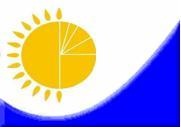 Мемлекеттік статистика органдары құпиялылығына кепілдік береді

Конфиденциальность гарантируется органами государственной статистикиМемлекеттік статистика органдары құпиялылығына кепілдік береді

Конфиденциальность гарантируется органами государственной статистикиМемлекеттік статистика органдары құпиялылығына кепілдік береді

Конфиденциальность гарантируется органами государственной статистикиҚазақстан Республикасы Статистика агенттігі төрағасының 2010 жылғы  10 тамыздағы № 207 бұйрығына 1-қосымша
Ведомствалық статистикалық байқау бойынша статистикалық нысан

Статистическая форма по ведомственному статистическому наблюдениюВедомствалық статистикалық байқау бойынша статистикалық нысан

Статистическая форма по ведомственному статистическому наблюдениюВедомствалық статистикалық байқау бойынша статистикалық нысан

Статистическая форма по ведомственному статистическому наблюдениюПриложение 1 к приказу Председателя Агентства Республики Казахстан по статистике

от 10 августа 2010 года № 207Аумақтық кеден органдарына ұсынылады

Представляется в территориальные таможенные органыАумақтық кеден органдарына ұсынылады

Представляется в территориальные таможенные органыАумақтық кеден органдарына ұсынылады

Представляется в территориальные таможенные органыСтатистикалық нысанды www.stat.gov.kz сайтынан алуға болады

Статистическую форму можно получить на сайте www.stat.gov.kzСтатистикалық нысанды www.stat.gov.kz сайтынан алуға болады

Статистическую форму можно получить на сайте www.stat.gov.kzСтатистикалық нысанды www.stat.gov.kz сайтынан алуға болады

Статистическую форму можно получить на сайте www.stat.gov.kzМемлекеттік статистиканың тиісті органдарына алғашқы статистикалық деректерді уақтылы тапсырмау, дәйекті емес деректерді беру әкімшілік құқық бұзушылық болып табылады және ҚР қолданыстағы заңнамасына сәйкес жауапкершілікке әкеп соғады.

Несвоевременное представление, предоставление недостоверных первичных статистических данных в соответствующие органы государственной статистики являются административными правонарушениями и влекут за собой ответственность в соответствии с действующим законодательством РК.Мемлекеттік статистиканың тиісті органдарына алғашқы статистикалық деректерді уақтылы тапсырмау, дәйекті емес деректерді беру әкімшілік құқық бұзушылық болып табылады және ҚР қолданыстағы заңнамасына сәйкес жауапкершілікке әкеп соғады.

Несвоевременное представление, предоставление недостоверных первичных статистических данных в соответствующие органы государственной статистики являются административными правонарушениями и влекут за собой ответственность в соответствии с действующим законодательством РК.Мемлекеттік статистиканың тиісті органдарына алғашқы статистикалық деректерді уақтылы тапсырмау, дәйекті емес деректерді беру әкімшілік құқық бұзушылық болып табылады және ҚР қолданыстағы заңнамасына сәйкес жауапкершілікке әкеп соғады.

Несвоевременное представление, предоставление недостоверных первичных статистических данных в соответствующие органы государственной статистики являются административными правонарушениями и влекут за собой ответственность в соответствии с действующим законодательством РК.Мемлекеттік статистиканың тиісті органдарына алғашқы статистикалық деректерді уақтылы тапсырмау, дәйекті емес деректерді беру әкімшілік құқық бұзушылық болып табылады және ҚР қолданыстағы заңнамасына сәйкес жауапкершілікке әкеп соғады.

Несвоевременное представление, предоставление недостоверных первичных статистических данных в соответствующие органы государственной статистики являются административными правонарушениями и влекут за собой ответственность в соответствии с действующим законодательством РК.Мемлекеттік статистиканың тиісті органдарына алғашқы статистикалық деректерді уақтылы тапсырмау, дәйекті емес деректерді беру әкімшілік құқық бұзушылық болып табылады және ҚР қолданыстағы заңнамасына сәйкес жауапкершілікке әкеп соғады.

Несвоевременное представление, предоставление недостоверных первичных статистических данных в соответствующие органы государственной статистики являются административными правонарушениями и влекут за собой ответственность в соответствии с действующим законодательством РК.Статистикалық нысан коды

Код статистической формыСтатистикалық нысан коды

Код статистической формыКеден одағына мүше мемлекеттер арасында тауарлармен өзара сауда туралы есеп

Отчет о взаимной торговле товарами между государствами-членами таможенного союза
3-КО

3-ТС3-КО

3-ТСАйлық

МесячнаяАйлық

МесячнаяЕсепті кезең

_ _      _ _ _ _ 

|_|_| ай |_|_|_|_| Жыл

       месяц         ГодЕсепті кезең

_ _      _ _ _ _ 

|_|_| ай |_|_|_|_| Жыл

       месяц         ГодЕсепті кезең

_ _      _ _ _ _ 

|_|_| ай |_|_|_|_| Жыл

       месяц         ГодКәсіпкерлік мақсаттарға арналған кеден одағына мүше мемлекеттердің аумағына (аумағынан) өзара сауда тауарларын шығаруды (әкелуді) жүзеге асыратын заң тұлғалары және (немесе) олардың құрылымдық және жеке бөлімшелерін жеке кәсіпкерлер білдіреді

Представляют юридические лица и (или) их структурные и обособленные подразделения, индивидуальные предприниматели, осуществляющие вывоз (ввоз) товаров во взаимной торговле на территорию (с территории) государств-членов таможенного союза для предпринимательских целей.
Тапсыру мерзімі есепті айдан кейінгі айдың 3-не

Срок предоставления – 3 числа месяца, следующего за отчетным.
КҰЖЖ коды

Код ОКПОСТН коды

РННБСН коды

код БИНЖСН коды

код ИИНҚАЗАҚСТАН РЕСПУБЛИКАСЫҚАЗАҚСТАН РЕСПУБЛИКАСЫҚАЗАҚСТАН РЕСПУБЛИКАСЫҚАЗАҚСТАН РЕСПУБЛИКАСЫҚАЗАҚСТАН РЕСПУБЛИКАСЫҚАЗАҚСТАН РЕСПУБЛИКАСЫҚАЗАҚСТАН РЕСПУБЛИКАСЫҚАЗАҚСТАН РЕСПУБЛИКАСЫCтатистикалық нысаныCтатистикалық нысаныCтатистикалық нысаныCтатистикалық нысаныСН1СН11. Типі12. Жөнелтуші/экспортаушы2. Жөнелтуші/экспортаушы2. Жөнелтуші/экспортаушы№3. Қос. парақ4. Арнайы тиеуКЕДЕНГЕ АРНАЛҒАН ДАНАТіркеу №Тіркеу №Тіркеу №от5. Барлығы тауарар атауы6. Орындар саны7. Анықтамалық нөміріКЕДЕНГЕ АРНАЛҒАН ДАНА8. Алушы/импорттаушы8. Алушы/импорттаушы8. Алушы/импорттаушы№9. Қаржылық реттеуге

жауапты тұлға

жауапты тұлға9. Қаржылық реттеуге

жауапты тұлға

жауапты тұлға№КЕДЕНГЕ АРНАЛҒАН ДАНАРег. №Рег. №Рег. №от10.1-ші межелі ел11. Сауда елі12. Жалпы кедендік құнКЕДЕНГЕ АРНАЛҒАН ДАНА14. Декларант/өкіл14. Декларант/өкіл14. Декларант/өкіл№15. Жөнелтуші ел15а. Жөнелтуші елдің коды17а. Межелі елдің кодыКЕДЕНГЕ АРНАЛҒАН ДАНАРег. №Рег. №Рег. №от16. Шыққан елі17. Межелі елі17. Межелі еліКЕДЕНГЕ АРНАЛҒАН ДАНА18. Жөнелту кезіндегі көлік құралы19. Бақылау20. Жеткізу шарты20. Жеткізу шарты20. Жеткізу шартыКЕДЕНГЕ АРНАЛҒАН ДАНА21. Шекарадағы көлік құралы22. Валюта және тауардың жалпы фактуралық құны23. Валюта бағамы24. Мәміле сипатыКЕДЕНГЕ АРНАЛҒАН ДАНА25. Шекарадағы көлік түрітүрі26. Ел ішіндегі көлік құралы27. Тиеу/түсіру орны27. Тиеу/түсіру орны28. Қаржылық және банктік мәлімдеме129. Шекарадағы кеден29. Шекарадағы кеден30. Тауарды тексеру орны30. Тауарды тексеру орны31. Жүк орны және тауарлар сипаттамасыМаркалау және саны-контейнерлердің номерлері, тауарлардың сипаттамасыМаркалау және саны-контейнерлердің номерлері, тауарлардың сипаттамасыМаркалау және саны-контейнерлердің номерлері, тауарлардың сипаттамасыМаркалау және саны-контейнерлердің номерлері, тауарлардың сипаттамасыМаркалау және саны-контейнерлердің номерлері, тауарлардың сипаттамасы32. Тауар33. Тауардың коды31. Жүк орны және тауарлар сипаттамасы34. Шыққан елінің коды35. Жалпы салмағы (кг)36. Преференциялар31. Жүк орны және тауарлар сипаттамасы37. Рәсімі38. Таза салмағы (кг)39. Квота31. Жүк орны және тауарлар сипаттамасы40. Жалпы декларация/алдыңғы құжат40. Жалпы декларация/алдыңғы құжат40. Жалпы декларация/алдыңғы құжат31. Жүк орны және тауарлар сипаттамасы41. Қосымша өлшем бірлігі42. Тауардың фактуралық құны4344. Қосымша ақпарат /ұсынылатын құжаттар45. Кедендік құн45. Кедендік құн45. Кедендік құн44. Қосымша ақпарат /ұсынылатын құжаттар46. Статистикалық құны46. Статистикалық құны47. Кедендік баждар мен алымдарды

есептеуТүріЕсептеуге негіздемеСтавкаСомаСП48. Төлемдерді кейінге қалдыру49. Қойманың атауы47. Кедендік баждар мен алымдарды

есептеуВ. Есептеудің егжей-тегжейі47. Кедендік баждар мен алымдарды

есептеуБарлығыБарлығыБарлығыБарлығы51. Кеден және транзит елі50. Ұсынылған сенім беруші

орны мен күні50. Ұсынылған сенім беруші

орны мен күні№№№ҚолыС.51. Кеден және транзит елі52. үшін кепілдік жарамсыз52. үшін кепілдік жарамсыз52. үшін кепілдік жарамсыз52. үшін кепілдік жарамсыз52. үшін кепілдік жарамсыз52. үшін кепілдік жарамсыз53. Кеден және межелі ел53. Кеден және межелі ел53. Кеден және межелі елД. Кедендік бақылау

Пломбалар және олардың номерлері

Ресімдеу күні

ҚолыД. Кедендік бақылау

Пломбалар және олардың номерлері

Ресімдеу күні

ҚолыД. Кедендік бақылау

Пломбалар және олардың номерлері

Ресімдеу күні

ҚолыМөрі54. Орны мен күні

Ұйым:

Орындаушы:

Телефон:

қолы54. Орны мен күні

Ұйым:

Орындаушы:

Телефон:

қолы54. Орны мен күні

Ұйым:

Орындаушы:

Телефон:

қолыҚАЗАҚСТАН РЕСПУБЛИКАСЫ

ҚОСЫМША ПАРАҚҚАЗАҚСТАН РЕСПУБЛИКАСЫ

ҚОСЫМША ПАРАҚҚАЗАҚСТАН РЕСПУБЛИКАСЫ

ҚОСЫМША ПАРАҚҚАЗАҚСТАН РЕСПУБЛИКАСЫ

ҚОСЫМША ПАРАҚҚАЗАҚСТАН РЕСПУБЛИКАСЫ

ҚОСЫМША ПАРАҚҚАЗАҚСТАН РЕСПУБЛИКАСЫ

ҚОСЫМША ПАРАҚҚАЗАҚСТАН РЕСПУБЛИКАСЫ

ҚОСЫМША ПАРАҚҚАЗАҚСТАН РЕСПУБЛИКАСЫ

ҚОСЫМША ПАРАҚҚАЗАҚСТАН РЕСПУБЛИКАСЫ

ҚОСЫМША ПАРАҚ1. Типі1. Типі1. Типі1. Типі1. Типі2. Жөнелтуші/экспорттаушы

Рег. №2. Жөнелтуші/экспорттаушы

Рег. №8. Алушы/импорттаушы

 

 8. Алушы/импорттаушы

 

 СФ2СФ231. Жүк орны және тауарлардың сипаттамасыМаркировка және саны-контейнерлер номерлері, тауарлардың сипаттамаларыМаркировка және саны-контейнерлер номерлері, тауарлардың сипаттамаларыМаркировка және саны-контейнерлер номерлері, тауарлардың сипаттамалары№№№31. Жүк орны және тауарлардың сипаттамасыМаркировка және саны-контейнерлер номерлері, тауарлардың сипаттамаларыМаркировка және саны-контейнерлер номерлері, тауарлардың сипаттамаларыМаркировка және саны-контейнерлер номерлері, тауарлардың сипаттамаларыот4. Қосымша парақ4. Қосымша парақ4. Қосымша парақ31. Жүк орны және тауарлардың сипаттамасыМаркировка және саны-контейнерлер номерлері, тауарлардың сипаттамаларыМаркировка және саны-контейнерлер номерлері, тауарлардың сипаттамаларыМаркировка және саны-контейнерлер номерлері, тауарлардың сипаттамалары32. Тауар33. Тауар коды33. Тауар коды33. Тауар коды33. Тауар коды31. Жүк орны және тауарлардың сипаттамасы№34. Шыққан елдің коды35. Жалпы салмағы (кг)35. Жалпы салмағы (кг)36. Преференциялар36. Преференциялар36. Преференциялар36. Преференциялар36. Преференциялар36. Преференциялар31. Жүк орны және тауарлардың сипаттамасы37. Рәсімдер38. Таза салмағы (кг)38. Таза салмағы (кг)39. Квота39. Квота39. Квота39. Квота39. Квота39. Квота44. Қосымша ақпарат/ұсынылатын құжаттар40. Жалпы декларация/алдыңғы документ40. Жалпы декларация/алдыңғы документ40. Жалпы декларация/алдыңғы документ40. Жалпы декларация/алдыңғы документ40. Жалпы декларация/алдыңғы документ40. Жалпы декларация/алдыңғы документ40. Жалпы декларация/алдыңғы документ40. Жалпы декларация/алдыңғы документ40. Жалпы декларация/алдыңғы документ44. Қосымша ақпарат/ұсынылатын құжаттар41. Қосымша өлшем бірлік42.Тауардың фактуралық құны42.Тауардың фактуралық құны42.Тауардың фактуралық құны434343434344. Қосымша ақпарат/ұсынылатын құжаттар45.Кедендік құн45.Кедендік құн45.Кедендік құн45.Кедендік құн45.Кедендік құн45.Кедендік құн44. Қосымша ақпарат/ұсынылатын құжаттар46. Статистикалық құн46. Статистикалық құн46. Статистикалық құн46. Статистикалық құн46. Статистикалық құн46. Статистикалық құн46. Статистикалық құн46. Статистикалық құн31. Жүк орны және тауарлардың сипаттамасыМаркалау және саны-контейнерлердің нөмірі, тауарлардың сипаттамасыМаркалау және саны-контейнерлердің нөмірі, тауарлардың сипаттамасы32. Тауар33. Тауар коды33. Тауар коды31. Жүк орны және тауарлардың сипаттамасы№31. Жүк орны және тауарлардың сипаттамасы34. Шыққан елдің коды34. Шыққан елдің коды35. Жалпы салмағы (кг)36. Преференции36. Преференции36. Преференции36. Преференции36. Преференции31. Жүк орны және тауарлардың сипаттамасы37. Рәсімдер37. Рәсімдер38. Таза салмағы (кг)39. Квота39. Квота39. Квота39. Квота39. Квота31. Жүк орны және тауарлардың сипаттамасы40. Жалпы декларация/алдыңғы документ40. Жалпы декларация/алдыңғы документ40. Жалпы декларация/алдыңғы документ40. Жалпы декларация/алдыңғы документ40. Жалпы декларация/алдыңғы документ40. Жалпы декларация/алдыңғы документ40. Жалпы декларация/алдыңғы документ40. Жалпы декларация/алдыңғы документ44. Қосымша ақпарат/ұсынылатын

құжаттар41. Қосымша өлшем бірлік41. Қосымша өлшем бірлік42.Тауардың фактуралық құны434343434344. Қосымша ақпарат/ұсынылатын

құжаттар45.Кедендік құн45.Кедендік құн45.Кедендік құн45.Кедендік құн45.Кедендік құн45.Кедендік құн44. Қосымша ақпарат/ұсынылатын

құжаттар46. Статистикалық құн46. Статистикалық құн46. Статистикалық құн46. Статистикалық құн46. Статистикалық құн46. Статистикалық құн46. Статистикалық құн46. Статистикалық құн31. Жүк орны және тауарлардың сипаттамасыМаркалау және саны-контейнерлердің нөмірі, тауарларды сипаттамасыМаркалау және саны-контейнерлердің нөмірі, тауарларды сипаттамасыМаркалау және саны-контейнерлердің нөмірі, тауарларды сипаттамасыМаркалау және саны-контейнерлердің нөмірі, тауарларды сипаттамасы32. Тауар

№33. Тауар коды33. Тауар коды33. Тауар коды33. Тауар коды33. Тауар коды33. Тауар коды33. Тауар коды33. Тауар коды31. Жүк орны және тауарлардың сипаттамасы34. Шыққан елдің коды34. Шыққан елдің коды35. Жалпы салмағы (кг)36. Преференции36. Преференции36. Преференции36. Преференции36. Преференции31. Жүк орны және тауарлардың сипаттамасы37. Рәсімдер37. Рәсімдер38. Таза салмағы (кг)39. Квота39. Квота39. Квота39. Квота39. Квота31. Жүк орны және тауарлардың сипаттамасы40. Жалпы декларация/алдыңғы құжат40. Жалпы декларация/алдыңғы құжат40. Жалпы декларация/алдыңғы құжат40. Жалпы декларация/алдыңғы құжат40. Жалпы декларация/алдыңғы құжат40. Жалпы декларация/алдыңғы құжат40. Жалпы декларация/алдыңғы құжат40. Жалпы декларация/алдыңғы құжат31. Жүк орны және тауарлардың сипаттамасы41. Қосымша өлшем бірлігі41. Қосымша өлшем бірлігі42.Тауардың фактуралық құны434343434344. Қосымша ақпарат/ұсынылатын құжаттар45.Кедендік құн45.Кедендік құн45.Кедендік құн45.Кедендік құн45.Кедендік құн44. Қосымша ақпарат/ұсынылатын құжаттар46. Статистикалық құн46. Статистикалық құн46. Статистикалық құн46. Статистикалық құн46. Статистикалық құн46. Статистикалық құн47. Кедендік баждар мен алымдарды есептеу

есептеуТүріТүріЕсептеу негізіЕсептеу негізіСтавкаСомаСомаСПТүріЕсептеу негізіСтавкаСомаСП47. Кедендік баждар мен алымдарды есептеу

есептеуБарлығыБарлығыБарлығыБарлығыБарлығыБарлығыБарлығыБарлығыБарлығыБарлығыБарлығыБарлығыБарлығыТүріТүріЕсептеу негізіЕсептеу негізіСтавкаСомаСПТүріСомаСомаСПЖалпы сомаЖалпы сома33Кеденге арналған данаКеденге арналған данаКеденге арналған данаСССССЖеткізілімнің коммерциялық шарттарыЭкспортер еліндегі шығындарЭкспортер еліндегі шығындарЭкспортер еліндегі шығындарЭкспортер еліндегі шығындарЭкспортер еліндегі шығындарЭкспортер еліндегі шығындарЭкспортер еліндегі шығындарЭкспортер еліндегі шығындарЭкспортер еліндегі шығындарЖеткізілімнің коммерциялық шарттарыТауар өндірушідегі баға Орамды және марқалауды төлеу Ішкі көлікке тауарларды тиеу бойынша шығыстар Тауарларды сатушы қоймасынан негізгі тасымалдау құралдарына дейін тасымалдауды төлеуШекараға дейінгі сақтандыру шығыстарыЖүкті қайта аудару пунктінде тауарларды түсіру және қоймалау бойынша шығыстар Негізгі көлікке тиеу бойынша шығыстарЭкспортер еліндегі өзге шығыстар Экспорттық формалдылықтар1234567891. Статистикалық құнды есептеу кезінде қолданылатын жеткізілімнің коммерциялық шарттары1. Статистикалық құнды есептеу кезінде қолданылатын жеткізілімнің коммерциялық шарттары1. Статистикалық құнды есептеу кезінде қолданылатын жеткізілімнің коммерциялық шарттары1. Статистикалық құнды есептеу кезінде қолданылатын жеткізілімнің коммерциялық шарттары1. Статистикалық құнды есептеу кезінде қолданылатын жеткізілімнің коммерциялық шарттары1. Статистикалық құнды есептеу кезінде қолданылатын жеткізілімнің коммерциялық шарттары1. Статистикалық құнды есептеу кезінде қолданылатын жеткізілімнің коммерциялық шарттары1. Статистикалық құнды есептеу кезінде қолданылатын жеткізілімнің коммерциялық шарттары1. Статистикалық құнды есептеу кезінде қолданылатын жеткізілімнің коммерциялық шарттары1. Статистикалық құнды есептеу кезінде қолданылатын жеткізілімнің коммерциялық шарттары1. Сақтандырудың және фрахтың құны (СИФ)+++++++++2. Экспортер елі шекарасына дейін жеткізу (ДАФ)+++++++++3. ҚР шекарасында межелі пунктіне дейін тасымалдау және сақтандыру төленді (СИП)+++++++++4. ҚР аумағында түсірудің бірінші портындағы кеме-ден жеткізу (ДЕС)+++++++++2. "Е" тобы жеткізілімінің коммерциялық шарттары2. "Е" тобы жеткізілімінің коммерциялық шарттары2. "Е" тобы жеткізілімінің коммерциялық шарттары2. "Е" тобы жеткізілімінің коммерциялық шарттары2. "Е" тобы жеткізілімінің коммерциялық шарттары2. "Е" тобы жеткізілімінің коммерциялық шарттары2. "Е" тобы жеткізілімінің коммерциялық шарттары2. "Е" тобы жеткізілімінің коммерциялық шарттары2. "Е" тобы жеткізілімінің коммерциялық шарттары2. "Е" тобы жеткізілімінің коммерциялық шарттары5. Зауттан (ЕХВ)+++' ++' ++' ++' ++' ++' ++' +3. "Ф" тобы жеткізілімінің коммерциялық шарттары3. "Ф" тобы жеткізілімінің коммерциялық шарттары3. "Ф" тобы жеткізілімінің коммерциялық шарттары3. "Ф" тобы жеткізілімінің коммерциялық шарттары3. "Ф" тобы жеткізілімінің коммерциялық шарттары3. "Ф" тобы жеткізілімінің коммерциялық шарттары3. "Ф" тобы жеткізілімінің коммерциялық шарттары3. "Ф" тобы жеткізілімінің коммерциялық шарттары3. "Ф" тобы жеткізілімінің коммерциялық шарттары3. "Ф" тобы жеткізілімінің коммерциялық шарттары6. Франко-тасымалдаушы (ФСА)+++++++' +++7. Кеме бортының жанынан еркін (ФАС)+++++++' +++' +8. Кеме бортында еркін (ФОБ)+++++++++4. "С" тобы жеткізілімінің коммерциялық шарттары4. "С" тобы жеткізілімінің коммерциялық шарттары4. "С" тобы жеткізілімінің коммерциялық шарттары4. "С" тобы жеткізілімінің коммерциялық шарттары4. "С" тобы жеткізілімінің коммерциялық шарттары4. "С" тобы жеткізілімінің коммерциялық шарттары4. "С" тобы жеткізілімінің коммерциялық шарттары4. "С" тобы жеткізілімінің коммерциялық шарттары4. "С" тобы жеткізілімінің коммерциялық шарттары4. "С" тобы жеткізілімінің коммерциялық шарттары9. Құн және фрахт (СФР)+++++' +++++10. СПТ дейін (межел орнына дейін) тасымалдау төленді+++++' +++++5. "Д" тобы жеткізілімінің коммерциялық шарттары5. "Д" тобы жеткізілімінің коммерциялық шарттары5. "Д" тобы жеткізілімінің коммерциялық шарттары5. "Д" тобы жеткізілімінің коммерциялық шарттары5. "Д" тобы жеткізілімінің коммерциялық шарттары5. "Д" тобы жеткізілімінің коммерциялық шарттары5. "Д" тобы жеткізілімінің коммерциялық шарттары5. "Д" тобы жеткізілімінің коммерциялық шарттары5. "Д" тобы жеткізілімінің коммерциялық шарттары5. "Д" тобы жеткізілімінің коммерциялық шарттары11. Экспортер елі-нің шекарасына дейін жеткізу (ДАФ)+++++++++12. Айлақтан жеткізу (ДЕК)+++++++++13. Бажды төлеусіз жеткізу (ДДУ)+++++++++14. Бажды төлеумен жеткізу (ДДП)+++++++++Жеткізілімнің коммерциялық шарттарыНегізгі тасымалНегізгі тасымалИмпортер еліндегі шығындарИмпортер еліндегі шығындарИмпортер еліндегі шығындарИмпортер еліндегі шығындарИмпортер еліндегі шығындарИмпортер еліндегі шығындарИмпортер еліндегі шығындарЖеткізілімнің коммерциялық шарттарыИмпорттық формалдылықтар межелі пунктінде түсіру бойынша шығыстар Тауарды тасымалдау және қоймалау бойынша шығыстарТауарларды негізгі тасымалдаушыдан сатып алушы қоймасына дейін тасымалдауды төлеуИмпортер елінде сақтандыруға арналған шығыстар Сатып алушының қоймасындатүсіруИмпортер еліндегі өзге шығындар Жеткізілімнің коммерциялық шарттарыФрахт (тасымалдау ақысы) Жолда сақтандыруИмпорттық формалдылықтар межелі пунктінде түсіру бойынша шығыстар Тауарды тасымалдау және қоймалау бойынша шығыстарТауарларды негізгі тасымалдаушыдан сатып алушы қоймасына дейін тасымалдауды төлеуИмпортер елінде сақтандыруға арналған шығыстар Сатып алушының қоймасындатүсіруИмпортер еліндегі өзге шығындар 1011121314151617181. Статистикалық құнды есептеу кезінде қолданылатын жеткізілімнің коммерциялық шарттары1. Статистикалық құнды есептеу кезінде қолданылатын жеткізілімнің коммерциялық шарттары1. Статистикалық құнды есептеу кезінде қолданылатын жеткізілімнің коммерциялық шарттары1. Статистикалық құнды есептеу кезінде қолданылатын жеткізілімнің коммерциялық шарттары1. Статистикалық құнды есептеу кезінде қолданылатын жеткізілімнің коммерциялық шарттары1. Статистикалық құнды есептеу кезінде қолданылатын жеткізілімнің коммерциялық шарттары1. Статистикалық құнды есептеу кезінде қолданылатын жеткізілімнің коммерциялық шарттары1. Статистикалық құнды есептеу кезінде қолданылатын жеткізілімнің коммерциялық шарттары1. Статистикалық құнды есептеу кезінде қолданылатын жеткізілімнің коммерциялық шарттары1. Статистикалық құнды есептеу кезінде қолданылатын жеткізілімнің коммерциялық шарттары1. Сақтандырудың және фрахтың құны (СИФ)++2. Экспортер елі шекарасына дейін жеткізу (ДАФ)++3. ҚР шекарасында межелі пунктіне дейін тасымалдау және сақтандыру төленді (СИП)++4. ҚР аумағында түсірудің бірінші портындағы кеме-ден жеткізу (ДЕС)++2. "Е" тобы жеткізілімінің коммерциялық шарттары2. "Е" тобы жеткізілімінің коммерциялық шарттары2. "Е" тобы жеткізілімінің коммерциялық шарттары2. "Е" тобы жеткізілімінің коммерциялық шарттары2. "Е" тобы жеткізілімінің коммерциялық шарттары2. "Е" тобы жеткізілімінің коммерциялық шарттары2. "Е" тобы жеткізілімінің коммерциялық шарттары2. "Е" тобы жеткізілімінің коммерциялық шарттары2. "Е" тобы жеткізілімінің коммерциялық шарттары2. "Е" тобы жеткізілімінің коммерциялық шарттары5. Зауттан (ЕХВ)+' ++' +3. "Ф" тобы жеткізілімінің коммерциялық шарттары3. "Ф" тобы жеткізілімінің коммерциялық шарттары3. "Ф" тобы жеткізілімінің коммерциялық шарттары3. "Ф" тобы жеткізілімінің коммерциялық шарттары3. "Ф" тобы жеткізілімінің коммерциялық шарттары3. "Ф" тобы жеткізілімінің коммерциялық шарттары3. "Ф" тобы жеткізілімінің коммерциялық шарттары3. "Ф" тобы жеткізілімінің коммерциялық шарттары3. "Ф" тобы жеткізілімінің коммерциялық шарттары3. "Ф" тобы жеткізілімінің коммерциялық шарттары6. Франко-тасымалдаушы (ФСА)++' +7. Кеме бортының жанынан еркін (ФАС)+' ++' +8. Кеме бортында еркін (ФОБ)+' ++' +4. "С" тобы жеткізілімінің коммерциялық шарттары4. "С" тобы жеткізілімінің коммерциялық шарттары4. "С" тобы жеткізілімінің коммерциялық шарттары4. "С" тобы жеткізілімінің коммерциялық шарттары4. "С" тобы жеткізілімінің коммерциялық шарттары4. "С" тобы жеткізілімінің коммерциялық шарттары4. "С" тобы жеткізілімінің коммерциялық шарттары4. "С" тобы жеткізілімінің коммерциялық шарттары4. "С" тобы жеткізілімінің коммерциялық шарттары4. "С" тобы жеткізілімінің коммерциялық шарттары9. Құн және фрахт (СФР)++' +10. СПТ дейін (межел орнына дейін) тасымалдау төленді++' +5. "Д" тобы жеткізілімінің коммерциялық шарттары5. "Д" тобы жеткізілімінің коммерциялық шарттары5. "Д" тобы жеткізілімінің коммерциялық шарттары5. "Д" тобы жеткізілімінің коммерциялық шарттары5. "Д" тобы жеткізілімінің коммерциялық шарттары5. "Д" тобы жеткізілімінің коммерциялық шарттары5. "Д" тобы жеткізілімінің коммерциялық шарттары5. "Д" тобы жеткізілімінің коммерциялық шарттары5. "Д" тобы жеткізілімінің коммерциялық шарттары5. "Д" тобы жеткізілімінің коммерциялық шарттары11. Экспортер елі-нің шекарасына дейін жеткізу (ДАФ)+' ++' +12. Айлақтан жеткізу (ДЕК)+++' -+' -13. Бажды төлеусіз жеткізу (ДДУ)++' -+' -+' -+' -+' -+' -14. Бажды төлеумен жеткізу (ДДП)++' -+' -+' -+' -+' -+' -+' -Жеткізілімнің коммерциялық шарттарыЭкспортер еліндегі шығындарЭкспортер еліндегі шығындарЭкспортер еліндегі шығындарЭкспортер еліндегі шығындарЭкспортер еліндегі шығындарЭкспортер еліндегі шығындарЭкспортер еліндегі шығындарЭкспортер еліндегі шығындарЭкспортер еліндегі шығындарЖеткізілімнің коммерциялық шарттарыТауар өндірушідегі баға Орамды және марқалауды төлеу Ішкі көлікке тауарларды тиеу бойынша шығыстар Тауарларды сатушы қоймасынан негізгі тасымалдау құралдарына дейін тасымалдауды төлеуШекараға дейінгі сақтандыру шығыстарыЖүкті қайта аудару пунктінде тауарларды түсіру және қоймалау бойынша шығыстар Негізгі көлікке тиеу бойынша шығыстарЭкспортер еліндегі өзге шығыстар Экспорттық формалдылықтар1234567891. Статистикалық құнды есептеу кезінде қолданылатын жеткізілімнің коммерциялық шарттары1. Статистикалық құнды есептеу кезінде қолданылатын жеткізілімнің коммерциялық шарттары1. Статистикалық құнды есептеу кезінде қолданылатын жеткізілімнің коммерциялық шарттары1. Статистикалық құнды есептеу кезінде қолданылатын жеткізілімнің коммерциялық шарттары1. Статистикалық құнды есептеу кезінде қолданылатын жеткізілімнің коммерциялық шарттары1. Статистикалық құнды есептеу кезінде қолданылатын жеткізілімнің коммерциялық шарттары1. Статистикалық құнды есептеу кезінде қолданылатын жеткізілімнің коммерциялық шарттары1. Статистикалық құнды есептеу кезінде қолданылатын жеткізілімнің коммерциялық шарттары1. Статистикалық құнды есептеу кезінде қолданылатын жеткізілімнің коммерциялық шарттары1. Статистикалық құнды есептеу кезінде қолданылатын жеткізілімнің коммерциялық шарттары1. Кеме бортында еркін (ФОБ)+++++++++2. Экспорттаушы елдің шекарасына дейін жеткізу (ДАФ)+++++++++2. "Е" тобы жеткізілімінің коммерциялық шарттары2. "Е" тобы жеткізілімінің коммерциялық шарттары2. "Е" тобы жеткізілімінің коммерциялық шарттары2. "Е" тобы жеткізілімінің коммерциялық шарттары2. "Е" тобы жеткізілімінің коммерциялық шарттары2. "Е" тобы жеткізілімінің коммерциялық шарттары2. "Е" тобы жеткізілімінің коммерциялық шарттары2. "Е" тобы жеткізілімінің коммерциялық шарттары2. "Е" тобы жеткізілімінің коммерциялық шарттары2. "Е" тобы жеткізілімінің коммерциялық шарттары3. Зауыттан (ЕХВ)+++' ++' ++' ++' ++' ++' ++' +3. "Ф" тобы жеткізілімінің коммерциялық шарттары3. "Ф" тобы жеткізілімінің коммерциялық шарттары3. "Ф" тобы жеткізілімінің коммерциялық шарттары3. "Ф" тобы жеткізілімінің коммерциялық шарттары3. "Ф" тобы жеткізілімінің коммерциялық шарттары3. "Ф" тобы жеткізілімінің коммерциялық шарттары3. "Ф" тобы жеткізілімінің коммерциялық шарттары3. "Ф" тобы жеткізілімінің коммерциялық шарттары3. "Ф" тобы жеткізілімінің коммерциялық шарттары3. "Ф" тобы жеткізілімінің коммерциялық шарттары4. Франко-тасымалдаушы (ФСА)++++' ++++' +++5. Кеме бортының жанынан еркін (ФАС)+++++++' ++++4. "С" тобы жеткізілімінің коммерциялық шарттары4. "С" тобы жеткізілімінің коммерциялық шарттары4. "С" тобы жеткізілімінің коммерциялық шарттары4. "С" тобы жеткізілімінің коммерциялық шарттары4. "С" тобы жеткізілімінің коммерциялық шарттары4. "С" тобы жеткізілімінің коммерциялық шарттары4. "С" тобы жеткізілімінің коммерциялық шарттары4. "С" тобы жеткізілімінің коммерциялық шарттары4. "С" тобы жеткізілімінің коммерциялық шарттары4. "С" тобы жеткізілімінің коммерциялық шарттары6. Құн және фрахт (СФР)+++++' +++++7. Сақтандырудың және фрахтың құны (СИФ)+++++++++8. СПТ дейін (межелі орнына дейін) тасымалдау төленді+++++' +++++9. СПТ (межелі орнына) дейін тасымалдау төленді+++++++++5. "Д" тобы жеткізілімінің коммерциялық шарттары5. "Д" тобы жеткізілімінің коммерциялық шарттары5. "Д" тобы жеткізілімінің коммерциялық шарттары5. "Д" тобы жеткізілімінің коммерциялық шарттары5. "Д" тобы жеткізілімінің коммерциялық шарттары5. "Д" тобы жеткізілімінің коммерциялық шарттары5. "Д" тобы жеткізілімінің коммерциялық шарттары5. "Д" тобы жеткізілімінің коммерциялық шарттары5. "Д" тобы жеткізілімінің коммерциялық шарттары5. "Д" тобы жеткізілімінің коммерциялық шарттары10. Экспорттаушы елдің шекарасына дейін жеткізу (ДАФ)+++++++++11. Кемеден жеткізу (ДЕК)+++++++++12. Айлақтан жеткізу (ДДУ)+++++++++13. Бажды төлеусіз жеткізу (ДДП)+++++++++Жеткізілімнің коммерциялық шарттарыНегізгі тасымалНегізгі тасымалИмпортер еліндегі шығындарИмпортер еліндегі шығындарИмпортер еліндегі шығындарИмпортер еліндегі шығындарИмпортер еліндегі шығындарИмпортер еліндегі шығындарИмпортер еліндегі шығындарЖеткізілімнің коммерциялық шарттарыИмпорттық формалдылықтар межелі пунктінде түсіру бойынша шығыстар Тауарды тасымалдау және қоймалау бойынша шығыстарТауарларды негізгі тасымалдаушыдан сатып алушы қоймасына дейін тасымалдауды төлеуИмпортер елінде сақтандыруға арналған шығыстар Сатып алушының қоймасындатүсіруИмпортер еліндегі өзге шығындар Жеткізілімнің коммерциялық шарттарыФрахт (тасымалдау ақысы) Жолда сақтандыруИмпорттық формалдылықтар межелі пунктінде түсіру бойынша шығыстар Тауарды тасымалдау және қоймалау бойынша шығыстарТауарларды негізгі тасымалдаушыдан сатып алушы қоймасына дейін тасымалдауды төлеуИмпортер елінде сақтандыруға арналған шығыстар Сатып алушының қоймасындатүсіруИмпортер еліндегі өзге шығындар 1011121314151617181. Статистикалық құнды есептеу кезінде қолданылатын жеткізілімнің коммерциялық шарттары1. Статистикалық құнды есептеу кезінде қолданылатын жеткізілімнің коммерциялық шарттары1. Статистикалық құнды есептеу кезінде қолданылатын жеткізілімнің коммерциялық шарттары1. Статистикалық құнды есептеу кезінде қолданылатын жеткізілімнің коммерциялық шарттары1. Статистикалық құнды есептеу кезінде қолданылатын жеткізілімнің коммерциялық шарттары1. Статистикалық құнды есептеу кезінде қолданылатын жеткізілімнің коммерциялық шарттары1. Статистикалық құнды есептеу кезінде қолданылатын жеткізілімнің коммерциялық шарттары1. Статистикалық құнды есептеу кезінде қолданылатын жеткізілімнің коммерциялық шарттары1. Статистикалық құнды есептеу кезінде қолданылатын жеткізілімнің коммерциялық шарттары1. Статистикалық құнды есептеу кезінде қолданылатын жеткізілімнің коммерциялық шарттары1. Кеме бортында еркін (ФОБ)2. Экспорттаушы елдің шекарасына дейін жеткізу (ДАФ)2. "Е" тобы жеткізілімінің коммерциялық шарттары2. "Е" тобы жеткізілімінің коммерциялық шарттары2. "Е" тобы жеткізілімінің коммерциялық шарттары2. "Е" тобы жеткізілімінің коммерциялық шарттары2. "Е" тобы жеткізілімінің коммерциялық шарттары2. "Е" тобы жеткізілімінің коммерциялық шарттары2. "Е" тобы жеткізілімінің коммерциялық шарттары2. "Е" тобы жеткізілімінің коммерциялық шарттары2. "Е" тобы жеткізілімінің коммерциялық шарттары2. "Е" тобы жеткізілімінің коммерциялық шарттары3. Зауыттан (ЕХВ)3. "Ф" тобы жеткізілімінің коммерциялық шарттары3. "Ф" тобы жеткізілімінің коммерциялық шарттары3. "Ф" тобы жеткізілімінің коммерциялық шарттары3. "Ф" тобы жеткізілімінің коммерциялық шарттары3. "Ф" тобы жеткізілімінің коммерциялық шарттары3. "Ф" тобы жеткізілімінің коммерциялық шарттары3. "Ф" тобы жеткізілімінің коммерциялық шарттары3. "Ф" тобы жеткізілімінің коммерциялық шарттары3. "Ф" тобы жеткізілімінің коммерциялық шарттары3. "Ф" тобы жеткізілімінің коммерциялық шарттары4. Франко-тасымалдаушы (ФСА)5. Кеме бортының жанынан еркін (ФАС)4. "С" тобы жеткізілімінің коммерциялық шарттары4. "С" тобы жеткізілімінің коммерциялық шарттары4. "С" тобы жеткізілімінің коммерциялық шарттары4. "С" тобы жеткізілімінің коммерциялық шарттары4. "С" тобы жеткізілімінің коммерциялық шарттары4. "С" тобы жеткізілімінің коммерциялық шарттары4. "С" тобы жеткізілімінің коммерциялық шарттары4. "С" тобы жеткізілімінің коммерциялық шарттары4. "С" тобы жеткізілімінің коммерциялық шарттары4. "С" тобы жеткізілімінің коммерциялық шарттары6. Құн және фрахт (СФР)+' -7. Сақтандырудың және фрахтың құны (СИФ)+' -+' -8. СПТ дейін (межелі орнына дейін) тасымалдау төленді+' -9. СПТ (межелі орнына) дейін тасымалдау төленді+' -+' -5. "Д" тобы жеткізілімінің коммерциялық шарттары5. "Д" тобы жеткізілімінің коммерциялық шарттары5. "Д" тобы жеткізілімінің коммерциялық шарттары5. "Д" тобы жеткізілімінің коммерциялық шарттары5. "Д" тобы жеткізілімінің коммерциялық шарттары5. "Д" тобы жеткізілімінің коммерциялық шарттары5. "Д" тобы жеткізілімінің коммерциялық шарттары5. "Д" тобы жеткізілімінің коммерциялық шарттары5. "Д" тобы жеткізілімінің коммерциялық шарттары5. "Д" тобы жеткізілімінің коммерциялық шарттары10. Экспорттаушы елдің шекарасына дейін жеткізу (ДАФ)++' -11. Кемеден жеткізу (ДЕК)+++' -+' -12. Айлақтан жеткізу (ДДУ)+++' -+' -+' -+' -13. Бажды төлеусіз жеткізу (ДДП)+' -+' -+' -+' -+' -+' -+' -р/с№Статистикалық нысанды қабылдау датасы Статистикалық нысанның тіркеу номеріКіргізу (шығару) бағыты Экспортер/ импортерНомерлік мөрдің жеке номеріЕскертпе 1234567р/с

N Тауарларды өткізуші тұлға Сандық коды Сандық коды Сандық коды Шетелдің

қатысуынсызБірлескенкәсіпорынШетелдік кәсіпорын1МЕМЛЕКЕТТІК КӘСІПОРЫН 01312МЕМЛЕКЕТТІК КӘСІПОРЫННЫҢ ФИЛИАЛЫ 21413ШАРУАШЫЛЫҚ СЕРІКТЕСТІК 0333534ШАРУАШЫЛЫҚ СЕРІКТЕСТІКТІҢ ФИЛИАЛЫ 22425АКЦИОНЕРЛІК ҚОҒАМ 0535556АКЦИОНЕРЛІК ҚОҒАМНЫҢ ФИЛИАЛЫ 23437ӨНДІРІСТІК КООПЕРАТИВ 068ӨНДІРІСТІК КООПЕРАТИВТІҢ ФИЛИАЛЫ 249МЕКЕМЕ (МЕМЛЕКЕТТІК МЕКЕМЕ) 1510МЕКЕМЕНІҢ (МЕМЛЕКЕТТІК МЕКЕМЕНІҢ) ФИЛИАЛЫ 2611ҚОҒАМДЫҚ БІРЛЕСТІК 12ҚОҒАМДЫҚ БІРЛЕСТІКТІҢ ФИЛИАЛЫ 2712ҚОҒАМДЫҚ ҚОР 14ҚОҒАМДЫҚ ҚОРДЫҢ ФИЛИАЛЫ 2813ТҰТЫНУ КООПЕРАТИВІ 1114ТҰТЫНУ КООПЕРАТИВІНІҢ ФИЛИАЛЫ 2915ДІНИ БІРЛЕСТІК 1316 ДІНИ БІРЛЕСТІКТІҢ ФИЛИАЛЫ 3017 ЗАҢДЫ ТҰЛҒАЛАРДЫҢ ҚАУЫМДАСТЫҚ (ОДАҚ)

НЫСАНЫНДАҒЫ БІРЛЕСТІГІ 1618 ХАЛЫҚАРАЛЫҚ ҰЙЫМДАР 395919 ШЕТЕЛДІК МЕМЛЕКЕТТІҢ ҚАЗАҚСТАН РЕСПУБЛИКАСЫНДАҒЫ ДИПЛОМАТИЯЛЫҚ

НЕМЕСЕ ОҒАН ТЕҢЕСТІРІЛГЕН ӨКІЛДІГІ 6020 ЖЕКЕ КӘСІПКЕР 196321 ЖЕКЕ ТҰЛҒА256422 ӨЗГЕ ДЕ ШЕТЕЛДІК ТҰЛҒАЛАР 66Коды Әкімшілік-аумақтық

объектілерінің атауы11 АҚМОЛА ОБЛЫСЫ 15 АҚТӨБЕ ОБЛЫСЫ 19 АЛМАТЫ ОБЛЫСЫ 23 АТЫРАУ ОБЛЫСЫ 27 БАТЫС ҚАЗАҚСТАН ОБЛЫСЫ 31 ЖАМБЫЛ ОБЛЫСЫ 35 ҚАРАҒАНДЫ ОБЛЫСЫ 39 ҚОСТАНАЙ ОБЛЫСЫ 43 ҚЫЗЫЛОРДА ОБЛЫСЫ 47 МАҢҒЫСТАУ ОБЛЫСЫ 51 ОҢТҮСТІК ҚАЗАҚСТАН ОБЛЫСЫ 55 ПАВЛОДАР ОБЛЫСЫ 59 СОЛТҮСТІК ҚАЗАҚСТАН ОБЛЫСЫ 63 ШЫҒЫС ҚАЗАҚСТАН ОБЛЫСЫ 71 АСТАНА ҚАЛАСЫ 75 АЛМАТЫ ҚАЛАСЫ Елдердің

қысқаша атауыЕлдердің толық

атауыӘріптік кодыӘріптік кодыСандық

кодыАльфа-2альфа-3АВСТРАЛИЯ АВСТРАЛИЯ AU AUS 036 АВСТРИЯ АВСТРИЯ РЕСПУБЛИКАСЫ AT AUT 040 ӘЗІРБАЙЖАН ӘЗІРБАЙЖАН РЕСПУБЛИКАСЫ AZ AZE 031 АЛБАНИЯ АЛБАНИЯ РЕСПУБЛИКАСЫ AL ALB 008 АЛЖИР АЛЖИР ХАЛЫҚ ДЕМОКРА-

ТИКАЛЫҚ РЕСПУБЛИКАСЫ DZ DZA 012 АНГИЛЬЯ АНГИЛЬЯ (БРИТ.) AI AIA 660 АНГОЛА АНГОЛА ХАЛЫҚ РЕСПУБЛИКАСЫ AO AGO 024 АНДОРРА АНДОРРА КНЯЗДЫҒЫ AD AND 020 АНТИГУА.БАРБ АНТИГУА ЖӘНЕ БАРБУДА AG ATG 028 АНТИЛЬ

АРАЛДАРЫ НИДЕРЛАНДЫЛЫҚ АНТИЛЬ АРАЛДАРЫ AN ANT 530 АРГЕНТИНА АРГЕНТИН РЕСПУБЛИКАСЫ AR ARG 032 АРМЕНИЯ АРМЕНИЯ РЕСПУБЛИКАСЫ AM ARM 051 АРУБА АРУБА АРАЛЫ AW ABW 533 АУҒАНЫСТАН АУҒАНЫСТАН AF AFG 004 БАГАМ

АРАЛДАРЫ БАГАМ АРАЛДАРЫ

ЫНТЫМАҚТАСТЫҒЫ BS BHS 044 БАНГЛАДЕШ БАНГЛАДЕШ ХАЛЫҚ

РЕСПУБЛИКАСЫ BD BGD 050 БАРБАДОС БАРБАДОС BB BRB 052 БАХРЕЙН БАХРЕЙН КОРОЛЬДІГІ BH BHR 048 БЕЛАРУСЬ БЕЛАРУСЬ РЕСПУБЛИКАСЫ BY BLR 112 БЕЛИЗ БЕЛИЗ BZ BLZ 084 БЕЛЬГИЯ БЕЛЬГИЯ КОРОЛЬДІГІ BE BEL 056 БЕНИН БЕНИН ХАЛЫҚ

РЕСПУБЛИКАСЫ BJ BEN 204 БЕРМУД

АРАЛДАРЫ БЕРМУД АРАЛДАРЫ (БРИТ.) BM BMU 060 БОЛГАРИЯ БОЛГАРИЯ РЕСПУБЛИКАСЫ BG BGR 100 БОЛИВИЯ БОЛИВИЯ РЕСПУБЛИКАСЫ BO BOL 068 БОСНИЯ ЖӘНЕ

ГЕРЦЕГ. БОСНИЯ ЖӘНЕ ГЕРЦЕГОВИНА BA BIH 070 БОТСВАНА БОТСВАН РЕСПУБЛИКАСЫ BW BWA 072 БРАЗИЛИЯ БРАЗИЛИЯ ФЕДЕРАТИВТІК

РЕСПУБЛИКАСЫ BR BRA 076 БРУНЕЙ БРУНЕЙ-ДАРУССАЛАМ BN BRN 096 БУРКИНА-ФАСО БУРКИНА-ФАСО BF BFA 854 БУРУНДИ БУРУНДИ РЕСПУБЛИКАСЫ BI BDI 108 БУТАН БУТАН КОРОЛЬДІГІ BT BTN 064 ВАНУАТУ ВАНУАТУ РЕСПУБЛИКАСЫ VU VUT 548 ВАТИКАН ВАТИКАН ҚАЛА -

МЕМЛЕКЕТІ VA VAT 336 ҰЛЫБРИТАНИЯ ҰЛЫБРИТАНИЯ МЕН

СОЛТҮСТІК ИРЛАНДИЯНЫҢ

БІРІККЕН КОРОЛЬДІГІ GB GBR 826 ВЕНГРИЯ ВЕНГЕРИЯ РЕСПУБЛИКАСЫ HU HUN 348 ВЕНЕСУЭЛА ВЕНЕСУЭЛА РЕСПУБЛИКАСЫ VE VEN 862 ВИРГИН АРАЛ-

ДАРЫ (АҚШ) ВИРГИНИЯ АРАЛДАРЫ VI VIR 850 ВИРГИН АРАЛ-

ДАРЫ (БРИТ) БРИТАНДЫҚ ВИРГИНИЯ

АРАЛДАРЫ VG VGB 092 ШЫҒЫС

САМОА (АҚШ) АМЕРИКАН САМОА AS ASM 016 ВЬЕТНАМ ВЬЕТНАМ ХАЛЫҚ

РЕСПУБЛИКАСЫ VN VNM 704 ГАБОН ГАБОН РЕСПУБЛИКАСЫ GA GAB 266 ГАИТИ ГАИТИ РЕСПУБЛИКАСЫ HT HTI 332 ГАЙАНА ГАЙАНА КООПЕРАТИВТІК

РЕСПУБЛИКАСЫ GY GUY 328 ГАМБИЯ ГАМБИЯ РЕСПУБЛИКАСЫ GM GMB 270 ГАНА ГАНА РЕСПУБЛИКАСЫ GH GHA 288 ГВАДЕЛУПА ГВАДЕЛУПА (ФР.) GP GLP 312 ГВАТЕМАЛА ГВАТЕМАЛА РЕСПУБЛИКАСЫ GT GTM 320 ГВИАНА ГВИАНА (ФР.) GF GUF 254 ГВИНЕЯ ГВИНЕЯ РЕСПУБЛИКАСЫ GN GIN 324 ГВИНЕЯ-БИСАУ ГВИНЕЯ-БИСАУ

РЕСПУБЛИКАСЫ GW GNB 624 ГЕРМАНИЯ ГЕРМАНИЯ ФЕДЕРАТИВТІК

РЕСПУБЛИКАСЫ DE DEU 276 ГИБРАЛТАР ГИБРАЛТАР (БРИТ.) GI GIB 292 ГОНДУРАС ГОНДУРАС РЕСПУБЛИКАСЫ HN HND 340 ГОНКОНГ ҚЫТАЙ АРНАЙЫ ӘКІМШІЛІК

АЙМАҒЫ ГОНКОНГ HK HKG 344 ГРЕНАДА ГРЕНАДА GD GRD 308 ГРЕНЛАНДИЯ ГРЕНЛАНДИЯ

(ДАНИЯ ҚҰРАМЫНДА) GL GRL 304 ГРЕЦИЯ ГРЕЦИЯ РЕСПУБЛИКАСЫ GR GRC 300 ГРУЗИЯ ГРУЗИЯ РЕСПУБЛИКАСЫ GE GEO 268 ГУАМ ГУАМ (АҚШ) GU GUM 316 ДАНИЯ ДАНИЯ КОРОЛЬДІГІ DK DNK 208 ДЖИБУТИ ДЖИБУТИ РЕСПУБЛИКАСЫ DJ DJI 262 ДОМИНИК ДОМИНИК ДОСТАСТЫҒЫ DM DMA 212 ДОМИНИК РЕСП. ДОМИНИК РЕСПУБЛИКАСЫ DO DOM 214 ЕГИПЕТ АРАБ ЕГИПЕТ

РЕСПУБЛИКАСЫ (АЕР) EG EGV 818 ЗАМБИЯ ЗАМБИЯ РЕСПУБЛИКАСЫ ZM ZMB 894 ЗАПАДНАЯ

САХАРА БАТЫС САХАРА EH ESH 732 ЗАПАДНОЕСАМОА БАТЫС САМОА WS WSM 882 ЗИМБАБВЕ ЗИМБАБВЕ РЕСПУБЛИКАСЫ ZW ZWE 716 ИЗРАИЛЬ ИЗРАИЛЬ МЕМЛЕКЕТІ IL ISR 376 ИНДИЯ ИНДИЯ РЕСПУБЛИКАСЫ IN IND 356 ИНДОНЕЗИЯ ИНДОНЕЗИЯ РЕСПУБЛИКАСЫ ID IDN 360 ИОРДАНИЯ ИОРДАН ХАШИМИТ

КОРОЛЬДІГІ JO JOR 400 ИРАК ИРАК РЕСПУБЛИКАСЫ IQ IRQ 368 ИРАН ИРАН ИСЛАМ РЕСПУБЛИКАСЫ

(ИРИ) IR IRN 364 ИРЛАНДИЯ ИРЛАНДИЯ IE IRL 372 ИСЛАНДИЯ ИСЛАНДИЯ РЕСПУБЛИКАСЫ IS ISL 352 ИСПАНИЯ ИСПАНИЯ КОРОЛЬДІГІ ES ESP 724 ИТАЛИЯ ИТАЛИЯ РЕСПУБЛИКАСЫ IT ITA 380 ЙЕМЕН ЙЕМЕН РЕСПУБЛИКАСЫ YE YEM 887 КАБО-ВЕРДЕ КАБО-ВЕРДЕ РЕСПУБЛИКАСЫ CV CPV 132 ҚАЗАҚСТАН ҚАЗАҚСТАН РЕСПУБЛИКАСЫ Қ KAZ 398 КАЙМАН КАЙМАН АРАЛДАРЫ KY CYM 136 КАМБОДЖА КАМБОДЖА МЕМЛЕКЕТІ KH KHM 116 КАМЕРУН КАМЕРУН РЕСПУБЛИКАСЫ CM CMR 120 КАНАДА КАНАДА CA CAN 124 КАТАР КАТАР МЕМЛЕКЕТІ QA QAT 634 КЕНИЯ КЕНИЯ РЕСПУБЛИКАСЫ KE KEN 404 КИПР КИПР РЕСПУБЛИКАСЫ CY CYP 196 КИРИБАТИ КИРИБАТИ РЕСПУБЛИКАСЫ KI KIR 296 ҚЫТАЙ ҚЫТАЙ ХАЛЫҚ

РЕСПУБЛИКАСЫ (ҚХР) CN CHN 156 КОЛУМБИЯ КОЛУМБИЯ РЕСПУБЛИКАСЫ CO COL 170 КОМОР

АРАЛДАРЫ ИСЛАМ ФЕДЕРАЛЬДЫҚ

РЕСПУБЛИКАСЫ КОМОР

АРАЛДАРЫ KM COM 174 КОНГО КОНГО (БРАЗЗАВИЛЬ) CG COG 178 КОНГО

(КИНШАСА) КОНГО (КИНШАСА) CD COD 180 КОРЕЯ (КХДР) КОРЕЯ ХАЛЫҚ ДЕМОКРА-

ТИЯЛЫҚ РЕСПУБЛИКАСЫ KP PRK 408 КОРЕЯ РЕСП. КОРЕЯ РЕСПУБЛИКАСЫ KR KOR 410 КОСТА-РИКА КОСТА-РИКА РЕСПУБЛИКАСЫ CR CRI 188 КОТ-Д'ИВУАР КОТ-Д'ИВУАР РЕСПУБЛИКАСЫ CI CIV 384 КУБА КУБА РЕСПУБЛИКАСЫ CU CUB 192 КУВЕЙТ КУВЕЙТ МЕМЛЕКЕТІ KW KWT 414 ҚЫРҒЫЗСТАН ҚЫРҒЫЗСТАН РЕСПУБЛИКАСЫ KG KGZ 417 ЛАОС ЛАОС ХАЛЫҚ ДЕМОКРАТИЯ-

ЛЫҚ РЕСПУБЛИКАСЫ LA LAO 418 ЛАТВИЯ ЛАТВИЯ РЕСПУБЛИКАСЫ LV LVA 428 ЛЕСОТО ЛЕСОТО КОРОЛЬДІГІ LS LSO 426 ЛИБЕРИЯ ЛИБЕРИЯ РЕСПУБЛИКАСЫ LR LBR 430 ЛИВАН ЛИВАН РЕСПУБЛИКАСЫ LB LBN 422 ЛИВИЯ АРАБ СОЦИАЛИСТІК ХАЛЫҚ

ЛИВИЯ ДЖАМАХИРИЯСЫ LY LBY 434 ЛИТВА ЛИТВА РЕСПУБЛИКАСЫ LT LTU 440 ЛИХТЕНШТЕЙН ЛИХТЕНШТЕЙН КНЯЗДЫҒЫ LI LIE 438 ЛЮКСЕМБУРГ ЛЮКСЕМБУРГ ҰЛЫ

ГЕРЦОГТІГІ LU LUX 442 МАВРИКИЙ МАВРИКИЙ MU MUS 480 МАВРИТАНИЯ МАВРИТАНИЯ

ИСЛАМ РЕСПУБЛИКАСЫ MR MRT 478 МАДАГАСКАР МАДАГАСКАР ДЕМОКРАТИ-

КАЛЫҚ РЕСПУБЛИКАСЫ MG MDG 450 МАЙОТТА МАЙОТТА YT MYT 175 МАКАО ҚЫТАЙ АРНАЙЫ ӘКІМШІЛ-

ДЕНДІРІЛГЕН АЙМАҒЫ МАКАО MO MAС 446 МАКЕДОНИЯ МАКЕДОНИЯ MK MKD 807 МАЛАВИ МАЛАВИ РЕСПУБЛИКАСЫ MW MWI 454 МАЛАЙЗИЯ МАЛАЙЗИЯ MY MYS 458 МАЛИ МАЛИ РЕСПУБЛИКАСЫ ML MLI 466 МАЛЬДИВЫ МАЛЬДИВА РЕСПУБЛИКАСЫ MV MDV 462 МАЛЬТА МАЛЬТА РЕСПУБЛИКАСЫ MT MLT 470 МАРИАН

АРАЛДАРЫ СОЛТҮСТІК МАРИАН АРАЛ-

ДАРЫНЫҢ ДОСТАСТЫҒЫ MP MNP 580 МАРОККО МАРОККО КОРОЛЬДІГІ MA MAR 504 МАРТИНИКА МАРТИНИКА (ФР.) MQ MTQ 474 МАРШАЛЛОВЫ

АРАЛДАРЫ МАРШАЛЛ АРАЛДАРЫ

(АҚШ) MH MHL 584 МЕКСИКА МЕКСИКА ҚҰРАМА ШТАТТАРЫ MX MEX 484 МИКРОНЕЗИЯ МИКРОНЕЗ ФЕДЕРАТИВТІК

ШТАТТАРЫ FM FSM 583 МОЗАМБИК МОЗАМБИК ХАЛЫҚ

РЕСПУБЛИКАСЫ (МХР) MZ MOZ 508 МОЛДОВА МОЛДОВА РЕСПУБЛИКАСЫ MD MDA 498 МОНАКО МОНАКО КНЯЗДЫҒЫ MC MCO 492 МОНГОЛИЯ МОНГОЛИЯ MN MNG 496 МОНТСЕРРАТ МОНТСЕРРАТ (БРИТ.) MS MSR 500 МЬЯНМА МЬЯНМА ОДАҒЫ MM MMR 104 НАМИБИЯ НАМИБИЯ NA NAM 516 НАУРУ НАУРУ РЕСПУБЛИКАСЫ NR NRU 520 НЕПАЛ НЕПАЛ КОРОЛЬДІГІ NP NPL 524 НИГЕР НИГЕР РЕСПУБЛИКАСЫ NE NER 562 НИГЕРИЯ НИГЕРИЯ ФЕДЕРАТИВТІК

РЕСПУБЛИКАСЫ NG NGA 566 НИДЕРЛАНДЫ НИДЕРЛАНДЫ КОРОЛЬДІГІ NL NLD 528 НИКАРАГУА НИКАРАГУА РЕСПУБЛИКАСЫ NI NIC 558 НИУЭ НИУЭ РЕСПУБЛИКАСЫ NU NIU 570 НОВ. КАЛЕДОНИЯ ЖАҢА КАЛЕДОНИЯ (ФР.) NC NCL 540 НОВАЯ

ЗЕЛАНДИЯ ЖАҢА ЗЕЛАНДИЯ NZ NZL 554 НОРВЕГИЯ НОРВЕГИЯ КОРОЛЬДІГІ NO NOR 578 НОРМАНД

АРАЛДАРЫ НОРМАНД АРАЛДАРЫ 830 НОРФОЛК НОРФОЛК (АВСТРАЛ.) NF NFK 574 БАӘ БІРІККЕН АРАБ ӘМІРЛІГІ AE ARE 784 МЭН АРАЛЫ МЭН АРАЛЫ IM IMY 833 ҚАСИЕТТІ

ЕЛЕНА АРАЛЫ ҚАСИЕТТІ ЕЛЕНА

АРАЛЫ (БРИТ.) SH SHN 654 КУКА АРАЛЫ КУКА АРАЛЫ (Ж.ЗЕЛ.) CK COK 184 ОМАН ОМАН СҰЛТАНДЫҒЫ OM OMN 512 ПАКИСТАН ПАКИСТАН ИСЛАМ

РЕСПУБЛИКАСЫ PK PAK 586 ПАЛАУ ПАЛАУ РЕСПУБЛИКАСЫ

(БЕЛАУ) PW PLW 585 ПАЛЕСТИН

АУМАҒЫ БАСЫП АЛЫНҒАН 

ПАЛЕСТИН АУМАҒЫ PS PSE 275 ПАНАМА ПАНАМА РЕСПУБЛИКАСЫ PA PAN 591 ПАПУА-ЖАҢ.

ГВИНЕЯ ПАПУА-ЖАҢА ГВИНЕЯ PG PNG 598 ПАРАГВАЙ ПАРАГВАЙ РЕСПУБЛИКАСЫ PY PRY 600 ПЕРУ ПЕРУ РЕСПУБЛИКАСЫ PE PER 604 ПИТКЭРН ПИТКЭРН (БРИТ.) PN PCN 612 ПОЛЬША ПОЛЬША РЕСПУБЛИКАСЫ PL POL 616 ПОРТУГАЛИЯ ПОРТУГАЛИЯ РЕСПУБЛИКАСЫ PT PRT 620 ПУЭРТО-РИКО ПУЭРТО-РИКО (АҚШ) PR PRI 630 РЕЮНЬОН РЕЮНЬОН (ФР.) RE REU 638 РЕСЕЙ РЕСЕЙ ФЕДЕРАЦИЯСЫ RU RUS 643 РУАНДА РУАНДА РЕСПУБЛИКАСЫ RW RWA 646 РУМЫНИЯ РУМЫНИЯ RO ROU 642 С.ВИНСЕНТ.

ГРЕНАД. СЕНТ-ВИНСЕНТ И

ГРЕНАДИНЫ VC VCT 670 САЛЬВАДОР ЭЛЬ-САЛЬВАДОР

РЕСПУБЛИКАСЫ SV SLV 222 САН-МАРИНО САН-МАРИНО РЕСПУБЛИКАСЫ SM SMR 674 САН-ТОМЕ

ЖӘНЕ ПРИНС. САН-ТОМЕ ДЕМОКРАТИЯЛЫҚ

РЕСПУБЛИКАСЫ ЖӘНЕ

ПРИНСИПИ ST STR 678 САУД АРАВИЯ САУД АРАВИЯСЫ КОРОЛЬДІГІ SA SAU 682 СВАЗИЛЕНД СВАЗИЛЕНД КОРОЛЬДІГІ SZ SWZ 748 СЕЙШЕЛЬ

АРАЛДАРЫ СЕЙШЕЛЬ АРАЛДАРЫ

РЕСПУБЛИКАСЫ SC SYC 690 СЕНЕГАЛ СЕНЕГАЛ РЕСПУБЛИКАСЫ SN SEN 686 СЕНТ-КИТС

ЖӘНЕ НЕВИС СЕНТ-КИТС

(СЕНТ-КРИСТОФЕР)

ЖӘНЕ НЕВИС ФЕДЕРАЦИЯСЫ KN KNA 659 СЕНТ-ЛЮСИЯ СЕНТ-ЛЮСИЯ LC LCA 662 СЕРБИЯ ЖӘНЕ

ЧЕРНОГОР СЕРБИЯ ЖӘНЕ ЧЕРНОГОР CS SCG 891 СИНГАПУР СИНГАПУР РЕСПУБЛИКАСЫ SG SGP 702 СИРИЯ СИРИЯ АРАБ РЕСПУБЛИКАСЫ SY SYR 760 СЛОВАКИЯ СЛОВАКИЯ РЕСПУБЛИКАСЫ SK SVK 703 СЛОВЕНИЯ СЛОВЕНИЯ РЕСПУБЛИКАСЫ SI SVN 705 СОЛОМОН

АРАЛДАРЫ СОЛОМОН АРАЛДАРЫ SB SLB 90 СОМАЛИ СОМАЛИ ДЕМОКРАТИКАЛЫҚ

РЕСПУБЛИКАСЫ SO SOM 706 С-ПЬЕР ЖӘНЕ

МИКЕЛОН СЕН-ПЬЕР ЖӘНЕ МИКЕЛОН (ФР.) PM SPM 666 СУДАН СУДАН РЕСПУБЛИКАСЫ SD SDN 736 СУРИНАМ СУРИНАМ РЕСПУБЛИКАСЫ SR SUR 740 АҚШ АМЕРИКА ҚҰРАМА ШТАТТАРЫ US USA 840 СЬЕРРА-ЛЕОНЕ СЬЕРРА-ЛЕОНЕ

РЕСПУБЛИКАСЫ SL SLE 694 ТӘЖІКСТАН ТӘЖІКСТАН РЕСПУБЛИКАСЫ TJ TJK 762 ТАИЛАНД ТАИЛАНД КОРОЛЬДІГІ TH THA 764 ТАЙВАНЬ ТАЙВАНЬ

(ҚЫТАЙ ҚҰРАМЫНДА) TW TWN 158 ТАНЗАНИЯ ТАНЗАНИЯ БІРІККЕН

РЕСПУБЛИКАСЫ (ТБР) TZ TZA 834 ТЕРКС ЖӘНЕ

КАЙКОС ТЕРКС ЖӘНЕ КАЙКОС

(БРИТ.) TC TCA 796 ТИМОР-ЛЕСТЕ ТИМОР-ЛЕСТЕ ХАЛЫҚ ДЕМОКРАТИЯЛЫҚ

РЕСПУБЛИКАСЫ TL TLS 626 ТОГО ТОГОЛЕЗ РЕСПУБЛИКАСЫ TG TGO 768 ТОКЕЛАУ

(ЮНИОН) ТОКЕЛАУ (ЮНИОН) (Ж.ЗЕЛ.) TK TKL 772 ТОНГА ТОНГА КОРОЛЬДІГІ TO TON 776 ТРИНИДАД

ЖӘНЕ ТОБАГО ТРИНИДАД ЖӘНЕ

ТОБАГО РЕСПУБЛИКАСЫ TT TTO 780 ТУВАЛУ ТУВАЛУ TV TUV 798 ТУНИС ТУНИС РЕСПУБЛИКАСЫ TN TUN 788 ТҮРКІМЕНСТАН ТҮРКІМЕНСТАН TM TKM 795 ТҮРКИЯ ТҮРКИЯ РЕСПУБЛИКАСЫ TR TUR 792 УГАНДА УГАНДА РЕСПУБЛИКАСЫ UG UGA 800 ӨЗБЕКСТАН ӨЗБЕКСТАН РЕСПУБЛИКАСЫ UZ UZB 860 УКРАИНА УКРАИНА UA UKR 804 УОЛЛИС ЖӘНЕ

ФУТУНА УОЛЛИС ЖӘНЕ ФУТУНА

АРАЛДАРЫ WF WLF 876 УРУГВАЙ ШЫҒЫС УРУГВАЙ

РЕСПУБЛИКАСЫ UY URY 858 ФАРЕР

АРАЛДАРЫ ФАРЕР АРАЛДАРЫ

(ДАНИЯ ҚҰРАМЫНДАҒЫ) FO FRO 234 ФИДЖИ ФИДЖИ АРАЛДАРЫ

РЕСПУБЛИКАСЫ FJ FJI 242 ФИЛИППИНЫ ФИЛИППИН РЕСПУБЛИКАСЫ PH PHL 608 ФИНЛЯНДИЯ ФИНЛЯНДИЯ РЕСПУБЛИКАСЫ FI FIN 246 ФОЛКЛЕНД АРАЛДАРЫ ФОЛКЛЕНД (МАЛЬВИН)

АРАЛДАРЫ (ДАУЛЫ БРИТ.

АРГ.) FK FLK 238 Франция Француз

Республика FR FRA 250 ФР. ПОЛИНЕЗИЯ ФРАНЦУЗ ПОЛИНЕЗИЯСЫ

(ФР.) PF PYF 258 ХОРВАТИЯ ХОРВАТИЯ РЕСПУБЛИКАСЫ HR HRV 191 ОРТАЛ. АФР.

РЕСПУБ. ОРТАЛЫҚ АФРИКА

РЕСПУБЛИКАСЫ (ОАР) CF CAF 140 ЧАД ЧАД РЕСПУБЛИКАСЫ TD TCD 148 ЧЕХИЯ ЧЕХ РЕСПУБЛИКАСЫ CZ CZE 203 ЧИЛИ ЧИЛИ РЕСПУБЛИКАСЫ CL CHL 152 ШВЕЙЦАРИЯ ШВЕЙЦАРИЯ КОНФЕДЕРАЦИЯСЫ CH CHE 756 ШВЕЦИЯ ШВЕЦИЯ КОРОЛЬДІГІ SE SWE 752 ШПИЦБЕРГЕН

АРАЛДАРЫ ШПИЦБЕРГЕН ЖӘНЕ

ЯН-МАЙЕН (НОРВ.) SJ SJM 744 ШРИ-ЛАНКА ШРИ-ЛАНКА ДЕМОКРАТИЯЛЫҚ

СОЦИАЛИСТІК РЕСПУБЛИКАСЫ LK LKA 144 ЭЛАНД

АРАЛДАРЫ ЭЛАНД АРАЛДАРЫ AX ALA 248 ЭКВАДОР ЭКВАДОР РЕСПУБЛИКАСЫ EC ECU 218 ЭКВАТОР.

ГВИНЕЯ ЭКВАТОРЛЫҚ ГВИНЕЯ

РЕСПУБЛИКАСЫ GQ GNQ 226 ЭРИТРЕЯ ЭРИТРЕЯ ER ERI 232 ЭСТОНИЯ ЭСТОНИЯ РЕСПУБЛИКАСЫ EE EST 233 ЭФИОПИЯ ЭФИОПИЯ ET ETH 231 ОҢТҮСТІК

АФРИКА ОҢТҮСТІК АФРИКА

РЕСПУБЛИКАСЫ ZA ZAF 710 ЯМАЙКА ЯМАЙКА JM JAM 388 ЖАПОНИЯ ЖАПОНИЯ JP JPN 392 р/с

N Өлшем бірлігінің атауыШартты

белгілері Өлшембірлігінің

кодтары НЕГІЗГІ БІРЛІКТЕРНЕГІЗГІ БІРЛІКТЕРНЕГІЗГІ БІРЛІКТЕРНЕГІЗГІ БІРЛІКТЕР1 КИЛОГРАММ КГ 166 ҚОСЫМША ӨЛШЕМ БІРЛІКТЕРІ:ҚОСЫМША ӨЛШЕМ БІРЛІКТЕРІ:ҚОСЫМША ӨЛШЕМ БІРЛІКТЕРІ:ҚОСЫМША ӨЛШЕМ БІРЛІКТЕРІ:2 ЖАЛПЫ САЛМАҒЫ - ТІРКЕУДЕ

КӨРСЕТІЛГЕН ТОННА (2,8316 м3) БРТ 181 3 ГРАММ Г 163 4 БӨЛІНЕТІН ИЗОТАПТАР ГРАММ Г Д/И 306 5 ЖҮК КӨТЕРУ ТОННАМЕН Т ГРП 185 6 МЕТР КВАДРАТ М2 055 7 АЗОТ КИЛОГАРММЫ КГ N 861 8 ГИДРОКСИД КАЛИЙ КИЛОГРАМЫ КГ KOH 859 9 ГИДРОКСИД НАТРИЙ КИЛОГРАМЫ КГ NaOH 863 10 ОКСИД КАЛИЙ КИЛОГРАМЫ КГ K2O 852 11 ПЕРОКСИД СУТЕГІНІҢ КИЛОГРАМЫ КГ H2O2 841 12 ПЯТИОКИСИ ФОСФОР КИЛОГРАМЫ КГ P2O5 865 13 90% ҚҰРҒАҚ ЗАТТЫҢ КИЛОГРАМЫ 90% Қ/З КГ 845 14 УРАН КИЛОГРАМЫ КГ U 867 15 КУБ МЕТР М3 113 16 1000 КУБ МЕТР 1000 М3 114 17 КЮРИ КИ 305 18 ЛИТР Л 112 19 1000 ЛИТР 1000 Л 130 20 (100%) ТАЗА СПИРТТІҢ ЛИТРІ 100 %

СПИРТ Л 831 21 МЕТР М 006 22 МЕТРЛІК КАРАТ

(1 КАРАТ=2.10Е-4 кг) КАР 162 23 ПАРА ПАР 715 24 ЖҮЗ ДАНА 100 ДАНА 797 25 МЫҢ ДАНА 1000 ДАНА 798 26 ДАНА ДАНА 796 27 1000 КИЛОВАТТ-САҒ 1000 КВТ.С 246 28 1000 КУБ МЕТР 1000 М3 114 29 1000 ЛИТР 1000 Л 130 30 КУБ САНТИМЕТР СМ3 111 Тауардың нөмірі (G32)Ашық жолдың атауы (FIELDNAME)Ескертпе (D01)1G312001. ҚАТТЫ БИДАЙ 3 1G312002. КЛАССА "ОРЕНБУРГСКАЯ-10"1G312003. 2003 ЖЫЛҒЫ ЕГІН. ҚАЗАҚСТАНДА ӨНДІРІЛГЕН 1G312004. ГОСТ 9353-90